STAREX UNIVERSITYGURUGRAM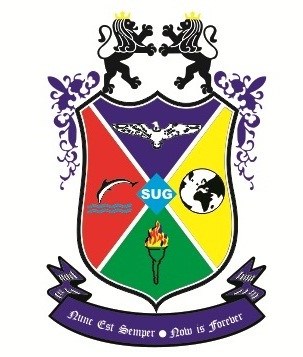 SCHOOL OF HOSPITALITY MANAGEMENTBachelor of Hotel Management & Catering Technology (BHMCT)Ordinance, Scheme of Examination and Syllabi(2017 Onwards)(Approved by AC, BOM & Governing Body in its meetings held on 28-08-2017, 29-8-2017 & 19-04-2018)Ordinance, Scheme of Examination and SyllabiBACHELOR OF HOTEL MANAGEMENT & CATERING TECHNOLOGY (BHMCT)Saved as provided in the First Ordinance of the University, this Ordinance shall contain the following;1.	Title and CommencementThis Ordinance shall be called the Ordinance of Starex University and shall be effective from the Academic Session 2019-20. 2.	Duration of the Course The duration of Bachelor of Hotel Management & Catering Technology (BHMCT) Degree Course shall be of four academic years. Each year shall be divided in two Semesters i.e. semester-1, semester-2. Accordingly, the four years shall consist in eight Semesters. However, a student is required to pass out the said Course within a maximum period of 6 years from the date of admission to 1stSemester where after he/she shall stand unfit for the course.  3.	Admission and Eligibility for the Same Candidate should have passed 10+2 Examination with 45% marks from Board of School Education Bhiwani, Haryana or any other recognized Board with English as one of the Subject.Candidate should note that for admission to Post Graduate Course must have earned minimum 24 credits at Under Graduate level in relevant subject.4. 	Admission Schedule and Submission of Examination Forms and FeeThe admission schedule along with the last date for submission of admission forms and fee shall be fixed by the Vice-Chancellor from time to time and displayed by the University.Date of Exams. & fee shall be fixed by the Vice- Chancellor and notified by the Controller of Examinations. 5.	Change of Branch/ Discipline A student will be entitled to change/switch over Branch/Discipline within 15 days after the commencement of Academic Session where after no change will be allowed. Such a student must be eligible for admission to the Branch/Discipline intended to be admitted to.   6.	Promotion to Higher Semester(s) The student shall be promoted to 2nd, 4tth, 6th and 8th Semester automatically without any condition of passing minimum number of papers. For promotion from 2nd to 3rd Semester, the student shall have to clear at least 50% paper of 1st and 2ndSemester taken together. For promotion from 4th to 5th Semester, the student shall have to clear at least 50% papers of 3rd and 4th Semester taken together. For promotion from 6th to 7th Semester, the student shall have to clear at least 50% papers of 5th and 6th Semester taken together.7. 	Reappear Examinations Re-appear Examinations for odd semesters will be held along with the regular semester examinations of these semesters in December and those of even semesters along with the regular examinations of these semesters in May/June. However, the re-appear examination of 8th semester may be held in December along with the odd semester Examinations.         8.	Medium of Instruction and Examination The medium of instructions and writing question papers shall be in English.9.	Types of Courses/Subjects Offered 	a)	Core Courses/Subjects (To be studied in 1st to 4th Semester)The course which is to be studied compulsorily as a core requirement is a Core Course as depicted in Annexure 01.     b)		Elective Course (To be studied in 3rd to 6th Semester) A course to be chosen from a prescribed pool of course is an Elective Course as depicted in Annexure 01.c) 	Discipline Specific Elective Course (DSE) (To be studied in 1st& 2nd Semester) 	The elective courses to be offered by the main Discipline/Subject of study is referred as the Discipline Specific Elective Course as depicted in Annexure 01.d)		Ability Enhancement Course (AEC)			Ability Enhancement Courses are:Ability Enhancement Compulsory Course (AECC) (To be studied in 1st and 2nd Semester)Skill Enhance Course (SEC)	                       For BHMCT - 2nd to 8th semester10.	Type of Examinations  Wherever not otherwise provided in any Course Ordinance there will be two types of Examinations.(a) 	End term: End term Examination shall be held at the end of each Semester and will cover the entire syllabus for that Semester. First, Third, Fifth and seventh Semester Examinations shall ordinarily be held in the month of December and Second, Fourth, Sixth and eight Semesters Examinations in the month of May.   	(b) 	Internal Test:  There may be one/two Internal Assessment test(s) in each Semester. Each Internal Assessment test will cover the syllabus taught up to the date of test.11.		Scheme of Examinations25% marks of the total marks of the concerned subject shall be earmarked for Internal Assessment. a)	Distribution of Marki) 	Theory 			75ii)	Internal Assessment 		25Practical 			50b) 	Pass Percentage for BHM CourseTheory:35% marks in written paper. ii)	35% marks in written paper and Internal Assessment taken together.35% marks in Practical. iii)	35% marks in Practical and Internal Assessment taken together.Viva-Voce:	(Wherever provided)35% marks in Viva-Voce separately. Note:In case, a student is detained from appearing in the Examinations of Theory and Practical having failed to secure 20% marks in Internal Assessment, he/she may improve the same for appearing in the relevant subsequent Examination. In all other cases, the marks of Internal Assessment shall be carried forward for the subsequent examination.     The concerned teacher shall preserve the records of the Internal Assessment and shall make the same available as and when required.The concerned School/Faculty shall display the marks of Internal Assessment on the Notice    Board for information of the students.12.	Eligibility to appear in the Examination   The Student should fulfill the following criteria to be eligible for appearing in the end term examination;He/she should bear a good moral character. He/she should be on the rolls of the University during the Semester. He/she should have not less than 75% of the attendance during the respective Semester. In case, a student fails to secure the prescribed percentage of lectures either in Theory or Practical, he/she shall be detained from appearing in the said part of examination (Theory or practical or both, as the case may be). He/she should not be a defaulter of payment of tuition fee or any other dues of the University and no disciplinary action should be pending against him/her.       Note:	In case, a student fails to secure 75% attendance in Theory or Practical or both, he/she will be detained from appearing in Theory or Practical or both examinations, as the case may be. 13.      Exemption from Attendance/Condonation of Shortage of Attendance The shortage of attendance can be condoned/relaxed as under:14.	Setting of Question Papers and Re-Checking, Evaluation/Re-evaluation of Answer book(s)As per provisions in the First Ordinance and rules and regulations of the University15.	Grace Marks As per provisions in the First Ordinance of the University16.	Improvement of Examination ResultA student may be permitted to improve his/her result subject to the following: -The student will be permitted to appear in improvement examination as an ex-student with regular batches for the purpose of improvement of CGPA/Division. Only one chance for improvement for a Semester will be given. The chance must be availed within a period of 1 year from passing the final examination.In case the nature of result does not improve i.e. up to CGPA 5, 6, 7, 8 and 9, his/her improvement result shall be declared as “PRS” (Previous Result Stands).There will be no separate examination for improvement i.e. the student intending to improve his/her result shall appear along with the regular batches in accordance with the syllabus prescribed for the regular batches.17.	Issuance of DGS, Award of DegreeA student shall be issued Detailed Grade Statement for each examination and shall be awarded Degree on successful completion of the course. The division and performance shall be indicated in the Degree as depicted in Grading Method as per the Clause No. 20.18.       Inter University Migration             a)	A student of this University may seek Migration as per provision in the First Ordinance of the University.            b)	Any student intending to seek Migration to this University may do so subject to the following;	i)	The Migration cannot be claimed as a matter of right and shall subject 			to the availability of seat.   	ii)	The Migration shall be allowed only in 2nd year (3rd semester). 	iii)	The student must have pursued the pervious exam(s) under Semester system.	iv)	At least 50% papers, of the papers passed by him/her in the previous Institute/University must have matched with the papers prescribed by this University.	v)	Rest of the unmatched Subjects/Papers will be required to be passed by him/her from this University as Deficient Subjects/Papers. 19.	Choice Based Credit System 	   Definitions of Key Words1. Academic Year: 	Two consecutive (one odd + one even) semesters constitute one academic year. 2. Choice Based Credit System (CBCS): The CBCS provides choice for students to select from the prescribed courses (core, elective or minor or soft skill courses). 3. Course: Usually referred to, as ‘papers’ is a component of a programme. All courses need not carry the same weight. The courses should define learning objectives and learning outcomes. A course may be designed to comprise lectures/ tutorials/laboratory work/ field work/ outreach activities/ project work/ vocational training/viva/ seminars/ term papers/assignments/ presentations/ self-study etc. or a combination of some of these. 4. Credit Based Semester System (CBSS): Under the CBSS, the requirement for awarding a degree or diploma or certificate is prescribed in terms of number of credits to be completed by the students. 5. Credit Point: It is the product of grade point and number of credits for a Course. 6. Credit: A unit by which the Course work is measured. It determines the number of hours of instructions required per week. One credit is equivalent to one hour of teaching (lecture or tutorial) or two hours of practical work/field work per week. 7. Cumulative Grade Point Average (CGPA): It is a measure of overall cumulative performance of a student over all semesters. The CGPA is the ratio of total credit points secured by a student in various Courses in all semesters and the sum of the total credits of all courses in all the Semesters. It is expressed up to two decimal places. 8. Grade Point: It is a numerical weight allotted to each letter grade on a 10-point scale. 9. Letter Grade: It is an index of the performance of students in a said Course. Grades are denoted by letters O, A+, A, B+, B, C, P and F. 10. Programme: An educational programme leading to award of a Degree, Diploma or certificate. 11. Semester Grade Point Average (SGPA): It is a measure of performance of work done in a semester. It is ratio of total credit points secured by a student in various courses registered in a semester and the total course credits taken during that semester. It shall be expressed up to two decimal places.12. Semester: Each semester will consist of 15-18 weeks of academic work equivalent to 90 actual teaching days. The odd semester may be scheduled from July to December and even semester from January to May/June. 13. Transcript and Detailed Grade Certificate/Statement (DGS): Based on the earned credit points, a detailed grade certificate/statement (DGS) shall be issued to all the registered students after every semester. The grade certificate/statement will display the course details (course code, its nomenclature, total credit points and letter grade) along with SGPA of that semester and CGPA in the final semester. The grading method for evaluating students’ performance involves award, of grade according to the range of total marks in the course. The grade will be awarded based on marks out of 100, as depicted below:20.	Grading Method	The grading method for evaluating students’ performance involves award, of grade according to the range total marks in the course.  The grade will be awarded bases on marks out of 100, as depicted below:rading MetFormula for Computation of SGPA & CGPA The SGPA is the ratio of sum of the product of the number of credits with the grade points scored by a student in all the courses taken by a student and the sum of the number of credits of all the courses undergone by a student, i.e.				SGPA (Si) = ∑ (Ci ×Gi) / ∑CiWhere Ci is the number of credits of the ith Course and Gi is the grade point scored by the student in the ith Course.The CGPA is also calculated in the same manner taking into account all the Courses undergone by a student over all the semesters of a programme, i.e.CGPA = ∑ (Ci × Si) / ∑CiWhere Si is the SGPA of ith Semester and Ci is the total number of Credits is that semester.The SGPA and CGPA shall be worked up to 2 decimal points and mentioned in the DGS and    transcripts.Formula for calculation of aggregate pass percentage CGPA x 10Example Thus, SGPA = 135.9/20 = 6.79Similarly, suppose SGPA for 2nd, 3rd, and 4th semester is 7.85, 5.6 and 6.0 with credits 22, 24 and 22 respectively than for a two-year programme, the CGPA will be computed as follows:CGPA= 20 × 6.79 + 22× 7.85 + 24 × 5.6 + 22 × 6.0/88 = 6.53Formula for calculating percentage of marksCGPA × 10 e.g. 6.53 × 10 = 65.321. 	Other Provisions i)	Nothing in this Ordinance shall debar the University from amending the Ordinance and the same shall be applicable to all the students whether old or new.ii)	Any other provision not contained in the Ordinance shall be governed by the rule and regulations framed by the University from time to time.iii)	All disputes shall Subject to Gurugram court Jurisdiction.       Lateral entry to 2nd year BHMCT programme shall be applicable for candidates who have completed three-year diploma after 10 or 10+2 with 45% marks in the relevant field.Important:Each University/Institute should provide a brief write-up about each paper outlining the salient features, utility, learning objectives and prerequisites. University/Institute can add/delete some experiments of similar nature in the Laboratory papers. A Two Credit, only theory paper will have 2 hours of lecture per week and in case of practical four of practical input per week. Similarly, a Six Credit, Only Theory paper will have 5 Hours of Lecture and 1 hr. of Tutorial Per Week, whereas 6 Credit Theory and Practical (4+2) l Paper shall have 4 Hrs. of Lecture and 4 Hrs. of Practical per week. The size of the practical group for practical papers is recommended to be 12-15 students. We may have batches divided for practical and workload may be accessed batch wise. One Credit of Theory is equal to Two Labs, thus for Two Credit Paper No of theory classes per week shall be Two and/or Labs would be Four. In case of multiple batches, the lab workload shall be multiplied and accessed accordingly. University/Institute can add to the list of reference books given at the end of each paper. University/ Institute can plan activity-based learning events such as theme lunches, food festivals about 1-2 each year to supplement learning of students. University/ Institute may organize Seminar/ Conferences/ Workshops/ Symposiums/ Interaction Programmes/ Extension Lecture focusing on key areas of Hospitality. Course StructureBHMCT – Bachelor of Hotel Management & Catering Technology (Four Years)6th SemesterNote: About 2-3, Relevant Activity Based Learning Programmes like Theme Luncheons and others shall be organised in each semester involving students to supplement their learning.BACHELOR OF HOTEL MANAGEMENT & CATERING TECHNOLOGY BACHELOR OF TOURISM & TRAVEL MANAGEMENT MAHARSHIDAYANAND UNIVERSITY ROHTAK office.ihtm@mdurohtak.ac.inGuidelines for Paper Setting/ ExamsOBJECTIVE:The course familiarizes the students with the Hospitality/Tourism Business & Management. The course is blend of theory and practical to develop a professional attitude & skills for  trade  in students. Being professional in nature the course aims to inculcate professional values & ethics with focus on hospitality/tourism management & operations.APPROACHES:Lectures, Group Discussions, Presentations, Practical, Case studies, Business Games & Field ToursREQUIREMENTS:Regular attendance and active participation during the course of the semester; Books & Literature Surveys, Long Essays and Assignments; Seminars Presentations etc.EVALUATION:The performance of the students will be evaluated on the basis of class participation, house tests; regularity & assignments, carrying 20% credit and the rest through term end examinations. (Three Hours Duration)MODE OF PAPER SETTING:There will be eight questions in all and candidates will have to attempt six questions. First question will be compulsory and of 20 Marks and shall contain 10 short answer type questions. These questions shall be spread over the whole syllabus. Rest seven questions shall be 12 marks each and will be set unit wise or in such a way that covers whole syllabus, where option of attempting  any  five among these 7 questions will be given. These questions shall judge both theoretical & applied knowledge of students. Case studies may also be given in the questions.Semester – 1Course Contents:15 BHM 101 – FOOD PRODUCTION FOUNDATION – 1External Marks: 80Internal Marks: 20External Practical: 50Time: 3 HrsUnit – 1	Cooking: - Introduction, Definition, and its importance.Hygiene: introduction, importance and types. Qualities of F & B production employeesUnit – 2	Handling kitchen accidents e.g. burns cuts, fractures and Heart attack.Fire: Introduction, Types and how to extinguish different types of fire.Unit – 3	Ingredients used in cooking- I: Cereals and Grains, Fruits and Vegetables, and Sweeteners’- Types, Purchasing and Storing considerations.Unit – 4	Ingredients used in cooking- II: Egg, Milk and Milk Products, Salt and Oil & Fat-Introduction, Types, Purchasing and Storing considerations.PracticalProper usage of a kitchen knife and hand toolsUnderstanding the usage of small equipmentsFamiliarization, identification of commonly used raw materialBasic hygiene practices to be observed in the KitchenFirst aid for cuts & burns 06	EGG COOKERYPreparation of:Hard & soft boiled eggs.Fried eggs.Poached eggs.Scrambled eggs.Omelet’s (Plain, Spanish, Stuffed) 07	PREPARATION OF VEGETABLESCuts of vegetables Julienne JardiniereDices Cubes Macedoine Paysanne Shredding Concasse Mire- poixBlanching of Tomatoes and Capsicum.Cooking vegetables: Boiling (potatoes, peas) Frying (Aubergine, Potatoes) Steaming (Cabbage) Braising  (Potatoes) Braising (Onions, cabbage)RICE & PULSES COOKINGIdentification of types of rice varieties & pulses.Simple preparation of (a) Boiled rice (Draining & absorption) Method.Fired rice.Simple dal preparationWheat, products like making chapattis, parathas, phulkas, Kulchas & puris.INDIAN BREAKFASTPreparation of Puri/ Bhaji, Allo Paratha, Chola Bhatura,Suggested Readings:- Accompaniments & Garnishes from waiter; Communicate: Fuller J. Barrie & JenkinsBakery & Confectionery By S.C Dubey, Publisher: Society of Indian BakersCooking Essentials for the New Professional ChefLarder Chef By M J Leto & W K H Bode Publisher: Butterworth- HeinemannModern Cookery (Vol- I) By Philip E. Thangam, Publisher: Orient LongmanPractical Cookery By Kinton & CessaraniPractical Professional Cookery By Kauffman & CracknellProfessional Cooking by Wayne Gislen, Publisher Le Cordon BleuPurchasing Selection and Procurement for the Hospitality Industry By Andrew Hale Feinstein and John M. StefanelliThe Professional Chef (4th Edition) By Le Rol A. PolsomThe Professional Pastry Chef, Forth Edition By Bo Friberg Publisher: Wiley & Sons INCTheory of Catering By Kinton & CessaraniTheory of Cookery By K Arora, Publisher: Frank Brothers15 BHM 102- FOOD & BEVERAGE SERVICE FOUNDATION 1External Marks: 80Internal Marks: 20External Practical: 50Time: 3 HrsTheoryUnit – 1	F & B Services: - Introduction, Importance, Functions, Sections Classification of catering establishment- commercial and non commercialUnit – 2	Departmental Organization & Staffing – Organization Structure of F & B Services indifferent types of Hotels. Job Descriptions and job specifications of different F & B service positions, attributes of F & B personnelUnit – 3	Food & Beverage Service equipments: Introduction, Classification and features.Unit – 4	Food & Beverage Service Methods: Introduction, Classification and features.Practical:Personal groomingKnowledge of equipmentsKnowledge of various food service methodsF & B Service terminologyBasic food service- Indian Breakfast, Egg preparationSuggested Reading:Food & Beverage Service – Dennis R.Lillicrap. & John A. Cousines. Publisher: ELBSFood & Beverage Service Management – Brian VarghesFood & beverage Service Training Manual – Sudhir Andrews, Tata Mc Graw Hill. Food & Beverage Service Lillicrap & Cousins, ELBSIntroduction F & B Service- Brown, Heppner & DeeganMenu Planning- Jaksa Kivela, Hospitality PressModern Restaurant Service- John Fuller, HutchinsonProfessional Food & Beverage Service Management – Brian VargheseThe Restaurant ( From Concept to Operation)The Waiter Handbook By Grahm Brown, Publisher: Global Books & Subscription Services New Delhi.Theory15 BHM 103- HOUSEKEEPING – IExternal Marks: 80Internal Marks: 20External Practical: 50Time: 3 HrsUnit – 1Introduction: Meaning and definition Importance of Housekeeping, Responsibility of the Housekeeping department, a career in the Housekeeping  department.  Housekeeping  Department:  Organizational  framework of the Department (Large/Medium/Small Hotel), Role’ of Key Personnel in Housekeeping, Job Description and Job Specification of staff in the department,  Attributes  and Qualities  of the Housekeeping  staff – skills of a good Housekeeper, Inter departmental  Coordination  with more emphasis  on Front  office  and the Maintenance department.Unit – 2Housekeeping Procedures: Briefing, Debriefing, Gate pass, indenting  from  stores,  Inventory  of  Housekeeping Items, Housekeeping control desk, Importance, Role, Co-ordination, check list, key control. Handling Lost and Found, Forms, Forms and registers used in the Control Desk, Paging systems  and  methods, Handling of Guest queries, problem, request, General operations of control desk.Unit – 3The Hotel Guest Room: Layout of guest room (Type), Layout of corridor and floor pantry, Types of guest  rooms, Guest Room Features – Housekeeping Perspective.Unit – 4Cleaning Science: Characteristics of a good cleaning agent, PH scale and cleaning agent with  their  application, Types of cleaning agent, cleaning products (Domestic  and  Industrial),  Cleaning  Equipment: Types of Equipment, Operating Principles of Equipment, Characteristics of Good equipment (Mechanical/Manual), Storage, Upkeep, and Maintenance of equipment, Care and Cleaning of Different Surfaces: Metal, Glass, Leather, Rexene, Ceramic, Wood, Wall and floor covering, Stain Removal.PracticalRooms layout and standard supplies. (Amenities)Identification of cleaning equipments both manual and Mechanical, Use of different Brushes, brooms, mops, identification of cleaning agents.Maids Trolley: Set Up, Stocking and usage.Bed Making: - Identifying of linen; - Step by step procedure for making bedSuggested Readings:Hotel and Catering Studies – Ursula JonesHotel Hostel and Hospital Housekeeping – Joan C Branson & Margaret Lennox (ELBS).Hotel House Keeping – Sudhir Andrews Publisher: Tata Mc Graw Hill.Hotel Housekeeping Operations & Management – Raghubalan, Oxford University Press.House Craft – Valerie PaulHouse Keeping Management – Matt A. Casado; Wiley PublicationsHousekeeping and Front Office – JonesHousekeeping Management by A.K. Bhatiya.Key of House Keeping by Dr. lalCommercial Housekeeping & Maintenance – Stanley ThornesManagement of Hotel & Motel Security (Occupational Safety and Health) By H. Burstein, Managing Housekeeping custodial Operation – Edwin B. FeldmanManaging Housekeeping Operations – Margaret Kappa & Aleta NitschkeProfessional Management of Housekeeping Operations (II) Edn.) – Rohert J. Martin & Thomas J.A. Jones, Wiley PublicationsSafety and Security for Woman Who Travel By Sheila Swan & Peter Laufer Publisher: Traveler’s TalesSecurity Operations By Robert Mc Crie, Publishe: Butterworth – HeinemannThe Professional Housekeeper – Tucker Schneider,; Wiley Publications15 BHM 104 – FRONT OFFICE  – IExternal Marks: 80Internal Marks: 20External Practical: 50Time: 3 HrsTheory:Unit 1:Tourism Industry: Introduction, 5A’s of tourism, Hospitality Industry: Introduction, origin and its nature, Development and growth in India.(ITD, ITDC, Taj, Oberoi and Jaypee Hotels)Unit 2:Accommodation Industry, Types & Classification of Hotels on different basis; Star Categorization, Heritage Hotels and othersUnit 3:Organization structure of hotels, various departments and sub-departments in a hotel, Their profile and activities.Unit 4:Front Office: Functions and its importance, Different sections of the front office department and  their  importance – Reservation, Reception, Concierge, Bell desk, Lobby, Telephones, Cashier, Inter and Intra- department coordination(Practical)DO’S and Don’ts for new entrants/employees in the front officePersonal groomingKnowledge of equipmentsInter department and intra department co-ordination/ linkagesHandling situationsFront office terminologySuggested Readings:Front Office Training manual – Sudhir Andrews. Publisher: Tata Mac Graw HillManaging Front Office Operations – Kasavana & Brooks Educational Institution AHMAFront Office – Operations and management – Ahmed Ismail (Thomson Delmar).Managing Computers in Hospitality Industry – Michael Kesavana & Cahell.Front Office Operations – Colin Dix & Chris Baird.Front Office Operation Management- S.K Bhatnagar, Publisher: Frank BrothersManaging Front Office Operations By Kasvan & BrooksPrincipal of Hotel Front Office Operations, Sue Baker & Jermy Huyton, ContinumCheck in Check out – Jerome VallenHotel Front Office Management, 4th Edition by James Socrates Bardi; Wiley InternatioanlTheory Unit IIntroduction to Computers15 BHM 105 Applications of ComputersExternal Marks: 80Internal Marks: 20External Practical: 50Time: 3 HrsIntroduction to Computer: Classification, Generations, Organization, Capabilities Characteristics & Limitations, Application of Computer in Hotel.Unit IIIntroduction to Computer Hardware’sComponents of Computers – Hardware: Hardware elements – input, storage, processing & output devices. Block diagram of computer,Unit IIIIntroduction to Computers Software’sTypes of Software, System Software, Application Software, Utility Software’s, Use of MS- Office: Basics of MS- Word. MS- Excel and MS- Power Point;Unit IVIntroduction to InternetIntroduction to Internet: Definition of networks, concepts of web page, website and web searching (browsing). Benefits, Application, W orking, Hardware and Software requirements, World Wide Web, Web Browser, URL, Search Engines.Practical:To supplement above theoretical inputs.Suggested Reading:Leon & Lion, Introduction to Computers, Vikas Publishing House, New DelhiJune Jamrich Parsons, Computer Concepts 7th Edition, Thomson Learning, Bombay.Comer 4e, Computer networks and Internet, Pearson EducationWhite, Date Communications & Compute4r Network, Thomson Learning, Bombay.Computers in Hotels – Concepts & Applications : Partho P Seal Oxford University Press15 BHM 106 – PERSONALITY DEVELOPMENTExternal Practical: 100Time: 3 hrsPersonality EnrichmentGrooming, Personal hygiene, Social and Business and Dining Etiquettes, Body language use and misuse, Art of good Conversation, Art of Intelligent ListeningEtiquettes & MannersSocial & Business Dinning Etiquettes, Social Travel Etiquettes-Bus, Car and flightPersonality Development StrategiesCommunication Skills, Presentation Skills, Public Speaking, Extempore Speaking,  importance and  art of ‘Small Talk’ before serious businessInterpersonal SkillsDealing with seniors, colleagues, juniors, customers, suppliers, contract workers, owners etc at work placeGroup DiscussionTeam behavior, how to effectively conduct yourself during GD, do’s and don’ts, clarity of  thoughts  and its expressionTelephone conversationThumb rules, voice modulation, tone, do’s & don’ts, manners and accentPresentationPresentation skills, seminars skills role – playsElectronic Communication Techniques: E mail, Fax,Suggestion Readings:Personal management and Human Resources, by C.S.Venkata Ratanam and B.K. Srivastave, Published by Tata Mc Graw Hill Publishing Ltd, New Delhi.Human Behavior at Work, By: Keith Davis, Published By: Tata Mc Graw Hill Pub. Ltd, New Delhi. Im OK, You are OK, by: Thomas A. Harris, Published By: Pan Books, London and Sydney Pleasure of your Company, by: Ranjana Salgaocar, Published By: Pyramid Published GoaHow to get the job you want, by: Arun Agarwal, Published By: Vision Books, New Delhi Get That Job, Rohit Anand & Sanjeev Bikhachandani, Harper CollinsHow to succeed at interviews, by: Sudhir Andrews, Published By:  Tata  Mc  Graw  Hill  Pub.  New Delhi.Interview for all competitive exams, G.K. Puri, Published by: I.I.M, Near Masjid Road, New Delhi. Introduction to Hospitality Industry – Bagri & Dahiy, Aman Publications New DelhiInterview in a nutshell, S.K. Sachdeva, Published by: Competition Review Pvt. Ltd. NSemester  - II15 BHM 201- FOOD PROUCTION FUNDATION – IIExternal Marks: 80Internal Marks: 20External Practical: 50Time: 3 HrsTheoryUnit – 1	Equipments- Introduction, Classifications, use and Selection criterionFuel- Introduction, Types, characteristics, advantages and disadvantages. LPG And its commercial prospective.Pre- Preparation techniques: Introduction, types and their detail.Unit – 2	Cooking Methods – Introduction, types and their detailed description (Moist cooking methods).Unit – 3	Hotel Kitchen: Introduction and its sections.Food Production Organizational Hierarchy: Introduction, duties and responsibilities of staff.Unit – 4	Cuisine: Concept.Indian Cuisine: Introduction, main ingredients used and special features.French Cuisine: Introduction, main ingredients used and special features.PracticalIntroduction of FuelsKnowledge of pre-preparation techniquesKnowledge of various cooking methodsPreparation of Indian dishes (Three course Indian menu for lunch & dinner, lassi,Jaljeera ,Aam Panna,Introduction of French Dishes(Soups,Salads,Sandwiches five of each)F & B production terminologySuggested Readings:Art of Indian Cookery, Rocky Mohan, Roli Prased Cooking with Masters, J. Inder Singh Kalra, AlliedModern cookery (Vol- I) For Teaching & Trade, Philip E. Thangam, Orient Longman Larousse Grastonomique- Cookery Encyclopedia, Paul HamlynThe Complete Guide to the Art of Modern Cookery, Escoffier15 BHM 202- FOOD & BEVERAGE SERVICE FOUNDATION- IIExternal Marks: 80Internal Marks: 20External Practical: 50Time: 3 HrsTheoryUnit – 1	Menu:- Introduction, Importance, and Types (detailed description of each type): A la Carte & TDH, Factors affecting menu item selection. French Classical MenuUnit – 2	Non Alcoholic Beverages: Classification & Services, Storage.Unit – 3	Breakfast Service: Introduction, types, features, table layouts and service. KOTUnit – 4	Room Service: Introduction, Organization, Cycle, Equipments, Types, Menu and various forms.Practical:Various menu services, their table layouts and service sequences for:A La Carte and TDHRoom ServiceBreakfastBREAKFAST SERVICES PRACTICALLaying of Difference type of breakfast cover with all table appointments like butter dish, supreme bowl (for service of grape fruit etc)Laying a room service tray for bed tea and breakfast (Continental & English)Room Service:- Trolley Tray Breakfast set up and service for rooms.Suggested Reading:Food & Beverage Service – Dennis R. Lillicrap. & John A. Cousins. Publisher: ELBSFood & Beverage Service Management- Brian VargheseFood & Beverage Service Training Manual – Sudhir Andrews, Tata MC Graw Hill. Food & Beverage Service Lillicrap & Cousins, ELBSIntroduction F & B Service – Brown, Heppner & DeeganMenu Planning- Jaksa Kivela, Hospitality PressModern Restaurant Service- John Fuller, HutchinsonProfessional Food & Beverage Service Management- Brian VargheseThe Restaurant (Form Concept to Operation)The Waiter Handbook By Grahm Brown, Publisher: Global Books & Subscription Services New Delhi.15 BHM 203 – HOUSEKEEPING  – IIExternal Marks: 80Internal Marks: 20External Practical: 50Time: 3 HrsTheoryUnit – 1Cleaning of Public Areas: Cleaning Process, Cleaning and upkeep of Public areas, (Lobby, Cloak rooms/ Restaurant/ bar/ banquet Halls/ Administration offices/ Lifts and Elevators/ Staircase/  back  areas/  Front  areas/ Corridor), Pest Control: Types of pests, Control  procedures,  Safeguarding  Assets:  Concerns  for safety and security in Housekeeping operations, Concept of Safeguarding assets.Unit – 2Cleaning of Guest Rooms: Daily cleaning of (Occupied/ Departure vacant Under repair VIP rooms, Weekly cleaning /spring cleaning, Evening service, System & procedures involved. Forms and Formats, Guestroom cleaning – Replenishment of Guest supplies and amenities.Unit – 3Housekeeping Supervision: Importance of inspection, Check- list for inspection, Typical areas  usually neglected where special attention is required, Self- supervision techniques for cleaning staff, Degree of discretion/ delegation to cleaning staff.Unit – 4Linen/ Uniform Tailor Room: Layout, Types of Linen, sizes and  Linen  exchange  procedure,  Selection  of linen, Storage Facilities and conditions, Par stock: Factors affecting par stock, calculation of  par  stock,  Discard Management, Linen Inventory system, Uniform designing: Importance,  types,  characteristics, selection, par stock.Practical S.No. Topic(i)	Layout of linen room and uniform room(ii)	Cleaning of Public Areas & Inspection of public areas (lobby, Restaurant, staircase, clock rooms, corridor, offices, Back areas)Cleaning guestrooms (Vacant occupied, departure), placing/ replacing guest supplies and  soiled linen.Cleaning of different surfaces e.g. windows, tabletops,  picture  frames  under  beds,  on  carpet,  metal surfaces, tiles, marble and granite tops.Suggested Readings:Hotel and Catering Studies – Ursual JonesHotel Hostel and Hospital Housekeeping – Joan C Branson & Margaret Lennox (ELBS)Hotel House Keeping – Sudhir Andrews Publisher: Tata McGraw HillHotel Housekeeping – Operations & Management: G. Raghubalan, Oxford University PressHouse Craft – Valerie PaulHouse Keeping Management by Dr. D.K. AgarwalHousekeeping and Front Office – JonesHousekeeping Management – Magaret M. Leappa & Aleta NitschkeIn House Management by A.K. BhatiyaKey of House Keeping by Dr. LalCommercial Housekeeping & Maintenance – Stanley ThornesTheory Unit 1:15 BHM 204 - FRONT OFFICE – IIExternal Marks: 80Internal Marks: 20External Practical: 50Time: 3 HrsOrganization structure of front office of different category of hotels, Qualities of Front office staff, Job description and specification of front office staffUnit 2:Equipments used at front office – Room Rack, Mail Message, and Key Rack, Reservation Racks, Information Rack, Folio Trays, Account Posting Machine, Voucher Rack, Cash Register Support Devices, Telecommunications Equipments, Knowledge of rooms and plans, Basis of Room charging, Tariff fixation Unit 3:Front desk operations & functions during different stage of guest cycle. Role and functions of lobby manager, handling complaintsUnit 4:Reservation: Concept, importance, types, channels and systems, Procedure of taking  reservation, Overbooking, amendments and cancellations, Group Reservation: Sources, issues in handling groups, procedurePracticalSkill to handle guest arrival (Fit and groups) including registering the guests and rooming the guest functions.Skills to handle to telephones at the reception- receive/ record messages.Skills to handle guest departure (fits and groups)Preparation and study of countries, capitals, currencies, airlines and flags chartIdentification of F.O. equipmentTelephone handling at Reservations and Standard phrases.Role play:At the porch, Guest driving in Doorman opening the door and saluting guest; Calling belloyAt the Front Desk: Guest arriving; greeting & offering welcome drink, Checking if there is a bookingFAMILIRISATION WITH RECORD BOOKS, LISTS & FORMS SUCH. AS:(I)	Arrival/ departure registerDeparture intimationArrival/ Departure listNo Show/ cancellation reportVIP ListFruits & Flowers requisitionLeft luggage registerBell boy movement control sheetScanty Baggage RegisterArrival & Departure errands cardsExpected arrival/ departure listSuggested Readings:Front Office Training manual – Sudhir Andrews. Publisher Tata Mac Graw HillManaging Front Office Operations – Kasavana & Brooks Educational Institution AHMAFont Office – operations and management – Ahmed Ismail (Thomson Delmar).Managing Computers in Hospitality Industry – Michael Kasavana & Cahell.Front Office Operations – Dix & Chris barid.Front Office Operations Management- S.K Bhatnagar, Publisher: Frank BrothersManaging Front Office Operations By Kasavana & BrooksPrinciples of Hotel Front Office Operations, Sue Baker & Jermy Huyton, ContinumCheck in Check out – Jerome Vallen15 BHM 205 – FOUNDATION COURSE IN MANAGEMENTExternal Marks: 80Internal Marks: 20Time: 3 HrsUnit 1:Concept and Nature of Management: Concept & Definitions, Features of Management, Management As Science, Art & Profession, Levels of Management, Nature of Management Process, Classification  of Managerial Functions, Evolution of Management Thought Approaches To Management  (Classical, Behavioural, Quantitative Contingency), Contribution of Leading Thinkers, Recent Trends In management Thought.Unit 2:Planning – Process and Types, Decision Making Process, Management By Objectives (MBO), ForecastingUnit 3:Organizing: Nature & Principles of Organization, Span of Management,  Authority  &  Responsibility, Delegation and Decentralization, Forms of Organization Structure, Line & Staff Authority RelationshipsUnit 4:Motivation – Concept and concept and content theories, Communication – Process, Barriers and types, Leadership – concept, styles and skills, Coordination, Controlling: Nature & Process of ControllingSuggested Readings:Chandra Bose/ Principles of Management & Administration, Prentice Hall of India Essential of Management Koontz & Wrihrich Tata Mc Graw – Hill Publishing Co. Ltd. Essentials of Management – ChatterjiEssentials of Management – Koontz & O’donnelFundamentals of Management – J.S. Chandran Principles of management- P.N, Reddy Management – Stoner & FreemanManagement and Organization – M. Louis Allen Management Theory and Practice- Earnest DaleManagement Stoner, Freeman & Gilbert Prentice Hall of India Pct Ltd Management Tasks – Peter F Drucker Management Prcess – Davar R Management Theory & Practice C.B. Gupta (CBG) Sultan Chand & Sons Management Today: Principles and Practice – Burton, Jene, Tata Mc Graw HillPublishing Co. Ltd.Management: A global perspective, Weihrich, Henz and Koontz, Harold, New Delhi: Tata Mc Graw- Hill Publication Company, 1993.Personnel Management & Industrial Relations – Verma & Agarwal Satya Raju/ Management – Text & Cases, Prentice Hall of India15 BHM 206 – BUSINESS COMMUNICATIONUNIT – IExternal Marks: 80Internal Marks: 20External Practical: 50Time: 3 HrsCOMMUNICATION – TYPES & PROCESSIntroduction, definitions, Process of communication, types of Communication, upward, downward, horizontal, vertical and diagonal, verbal, nonverbal and oral and written Interpersonal  communication  – one way/ two  way, Mediums of communication, Listening, Barriers to CommunicationUNIT- IIWRITTEN COMMUNICATIONBusiness report, business representation,  formal letter Drafting effective letter, formats, style of writing, Use  of jargonsUNIT – IIISPEECHESDrafting, a speech, presentation, Personal grooming, Paragraphs and creative  writing,  Extempore, Introducing yourselfUNIT – IVRIGHT TO INFORMATION ACTIntroduction, Right to Information and obligations of Public Authorities, Central and State Information commissions- powers and functions, Writing an RTI Application, Submitting and R T I Application, Appeal and penaltiesPracticals:To Supplement Above With emphasis prospective of CV and telephonic Interviews.Remedial Grammar: Agreement of verb and subject; Nouns: singular or plural? Some special cases; The partitive use of of ; Tenses: Simple and progressive (continuous) forms of the present tense, simple and progressive forms of the past tense, the progressive form of the perfect and tense with since; the courtesy works please and thank you; Dates and The Time.Listening On the Job: Definition, importance and types of listening, Listening  barriers,  Guidelines  for effective listening Effective Speaking: Addressing a group, Essential qualities of a good speaker, Audience analysis, Defining the purpose of a speech, organizing the ideas and delivering  the  speech:  Practice delivering the speech.Suggested Topics: Like 1. Promotion of awareness among high school students towards career in hospitality Industry 2 Effective Communication for successful career etcIntroduction to Group Discussion Techniques with Debate and Extempore, Employment Interview,Dialogue Writing focusing situations in hospitality sector. Hotel/ Tourism Terminology Practical aspects like:Practicing role- playOrganize group discussion on: how to succeed in an interviewOrganize debate competition.Suggested Reading:Bhaskar, W.W.S., AND Prabhu, NS., “English Through Reading”, Publisher: Mc Millan, 1978Business Correspondence and Report W riting” –Sharma, R.C. and Mohan K. Publisher: Tata Mc Graw Hill 1994Communications in Tourism & Hospitality – Lynn Van Der Wagen, Publisher: Hospitality PressBusiness Communication – K.K. SinhaEssentials of Business communication By Marey Ellen Guffey, Publisher: Thompson PressHow to win Friends and Influence People By Dale Carnegie, Publisher: Pocket BooksBasic Business Communication By Lesikar & Flatley, Publisher Tata Mc Graw HillsBody Language By Allan Pease, Publisher Sheldon PressBusiness Correspondence and Report W riting”, Sharma, RC. And Mohan, K., Tata Mc Graw Hill, 1994 “Model Business Letters”, Gartside, L., Pitam, 1992Communications in Tourism & Hospitality, Lynn Van Oer Wagen, Hospitality Press15 BHM 207 – ENVIRONMENTAL SCIENCES(COMMON WITH ALL UNDER GRADUATE PROGRAMMES AS PER UGC GUIDELINES)UNIT-IEnvironmental studies – Nature, scope and importance, need for public awareness; natural resources – renewable and non-renewable resources, use and over- exploitation/over-utilization of various resources and consequences; role of an individual in conservation of natural resources; equitable use of resources for sustainable lifestylesUNIT-IIEcosystems – concept, structure and function of an ecosystem; energy flow in the ecosystem; ecological succession; food chains, food webs and ecological pyramids; types of ecosystem – forest ecosystem,  grassland ecosystem, desert ecosystem, aquatic ecosystemsEnvironmental Pollution – Definition, cause, effects and control measures of different types of pollutions – air pollution, water pollution, soil pollution, marine pollution, noise pollution, thermal pollution, nuclear hazards;  solid waste management – causes, effects and control measures of urban and industrial wastes; role of an individual in prevention of pollutionUNIT-IIISocial issues and the environment – Sustainable development, urban problems related to energy, water conservation, rain water harvesting, watershed management; resettlement and rehabilitation of people, its problems and concerns; climate change, global warming, acid rain, ozone layer depletion, nuclear accidents and holocaust; Wasteland reclamation, consumerism and waste productsUNIT-IVEnvironmental legislation – Environment Protection Act. Air (prevention and control of pollution) Act. Water (prevention and control of pollution) Act, Wildlife Protection Act, Forest Conservation ActSUGGESTED READINGS:Rajagopalan R, Environmental Studies, Oxford University Press, New DelhiKaushik Anubha, C.P. Kaushik, Perspective in Environmental Studies, New Age International (P) Ltd. PublishersJoseph Benny, Environmental Studies, Tata McGraw Hill Publishing Company Ltd., New Delhi Ubaroi, N.K., Environment Management, Excel Books, New Delhi15 BHM 208- Disaster Management (As per UGC Guidelines)External Marks: 80Internal Marks: 20Time: 3 HrsUnit I. Introduction to Disasters:Concepts and definitions (Disaster, Hazard, Vulnerability, Resilience, Risks)Disasters: Classification, Causes, Impacts (including social, economic, political, environmental, health, psychosocial, etc. ), Differential impacts- in terms of caste, class, gender, age, location, disability,  Global  trends in disasters, urban disasters, pandemics, complex emergencies,Climate changeUnit II. Approaches to Disaster Risk reduction:Disaster cycle - its analysis, Phases, Culture of safety, prevention, mitigation and preparedness community based DRR, Structural- nonstructural measures, roles and responsibilities of- community, Panchayati Raj Institutions/Urban Local Bodies (PRIs/ULBs), states, Centre, and other stake-holders.Unit III. Inter-relationship between Disasters and Development:Factors affecting Vulnerabilities, differential impacts, impact of Development projects such as dams, embankments, changes in Land-use etc. Climate Change Adaptation. Relevance of indigenous knowledge, appropriate technology and local resourcesUnit IV. Disaster Risk Management in IndiaHazard and Vulnerability profile of India, Components of  Disaster Relief: Water,  Food,  Sanitation,  Shelter, and Health, Waste Management Institutional arrangements (Mitigation,  Response  and  Preparedness,  DM Act and Policy, Other related policies, plans, programmes and legislation)Suggested Reading list:Alexander David, Introduction in 'Confronting Catastrophe', Oxford University Press, 2000Andharia J. Vulnerability in Disaster Discourse, JTCDM, Tata Institute of Social Sciences Working Paper no. 8, 2008Blaikie, P, Cannon T, Davis I, Wisner B 1997. At Risk Natural Hazards, Peoples' Vulnerability and Disasters, Routledge.Coppola P Damon, 2007. Introduction to International Disaster Management,Carter, Nick 1991. Disaster Management: A Disaster Manager's Handbook. Asian Development Bank, Manila Philippines.Cuny, F. 1983. Development and Disasters, Oxford University Press.Document on W orld Summit on Sustainable Development 2002.SEMISTER – IIIINDUSTRIAL EXPOSURE (SEMESTER – III)Duration of Exposure: 20 weeksLeave Formalities: I weekly off and festivals and national holidays given by the hotel 10 days medical leave supported by a medical certificate. Leave taken must be made up by doing double  shifts  or working  on  weekly offs. Attendance in the training would be calculated on the basis of Certificate issued by Training Manager/ HR Manager/  Concerned Officer of the unit trained in. Industrial Exposure  will require an input of  120 working days (20 weeks x 06 days = 120 days). Students who are unable to complete a minimum of 45 days of industrial training would be disallowed from appearing in the term and examinations. Students who complete more than 45 days of industrial exposure buy are unable to complete minimum 90 days due to medical reasons may make good during the vacations. Such students will be treated as ‘absent’ in industrial training and results.Once the student has been selected/ deputed for industrial exposure by the  institute,  he/she  shall  not undergo IE elsewhere. In case students make direct arrangements with the hotel for industrial training, these will necessarily have to be approved by the institute. Students selected through campus interviews  will not  seek industrial exposure on their own. There will be  no interchange  of  candidates  from one hotel/  training unit to other of their own. The training in III semester necessarily needs  to be in an approved  hotel equivalent to three star of above/ Heritage or other such good property. Prior written approval to be taken from the programme coordinator/ Convenor/ H.O.D for Industrial exposure in both semesters.Training Schedule:III SemesterHousekeeping: 4 weeks; Front Office: 4 weeks; Food and Beverage Service: 4 weeks Food Production: 4 weeks; others (In the areas of Interest/ Project) 4 weeksTotal weeks: 20 weeks.Academic Credits for training shall be based on followingLog books and attendance, Appraisals, Report and presentation, Project, Others as applicableAll trainees must ensure that the log books and appraisals  are signed by the departmental/  sectional  heads  as soon as training in a particular department or section is completed. Trainees are also advised to make a report in all four departments in III semester on completion of training in that respective department. A PowerPoint presentation (based on the report) Should be make. This will  be presented  in front  f  a select panel from the institute and the industry. It should be made for duration of 10 minutes. Marks will be awarded  on this. The presentation should express the student’s experiences in the department and what  has  he learned/ observed. (Refer to What to Observe Sheets for more details.)The Training Report will be submitted in the form specified as under:The typing should be done on both sides of the paper (instead of single side printing)The font size should be 12 with Times New Roman font.The Training Report may be typed in 1.5 line spacing. But the References/Bibliography should b e typed in single space.The paper should be A-4 size.Two copies meant for the purpose of evaluation may be bound in paper- and submitted to the approved authority.Students have to submit the following on completion of industrial training to the faculty coordinator at the institute:Logbook.;Appraisal;A copy of the training certificate.IT Report in all four Departments.Power Point presentation on a CD, based on the training report.Attendance sheet.Leave card.For distribution of marks refer to details on Course structureWTO (What to Observe)During your tenure as an Industrial Exposure, apart from carrying out the assigned jobs, You are suggested to make the following observations in your departmentWHAT TO OBSERVEFood & Beverage Service BANQUETSWhat is banqueting – the need to have banquet facilities, scope purpose,  menus  and  price structuresTypes of banquet layoutsTypes of banquet equipment, furniture and fixturesTypes of menus and promotional material maintainedTypes of functions and servicesTo study staffing i.e. number of service personnel required for various functions.Safety practices built into departmental workingCost control by reducing breakage, spoilage and pilferageTo study different promotional ideas carried out to maximize businessTypes of chaffing dish used- their different makes sizesPar stock maintained (glasses, cutlery, crockery etc)Store room – stacking and functioningRESTAURANTSTaking orders, placing orders, service and clearingTaking handover form the previous shiftLaying covers, preparation of mise-en-place and arrangement and setting up of stationPar stocks maintained at each side stationFunctions performed while holding a stationMethod and procedure of taking a guest orderService of wines, champagnes and especially food itemsService equipment used and its maintenanceCoordination with housekeeping for soil linen exchangePhysical inventory monthly of crockery, cutlery, linen etc.Equipment, furniture and fixtures used in the restaurant and their use and maintenanceMethod of folding napkinsNote proprietary sauces, cutlery, crockery and the timely pickupBARBar setup, Mise-en-place preparation, Storage facilities inside the bar, Decorative arrangement to liquor bottlesTypes of glasses used in bar service and types of drinks served in each glassLiaison with f & b controls for daily inventorySpoilage and breakage proceduresHandling of empty bottlesRequisitioning proceduresRecipes of different cocktails and mixed drinksProvisions of different types of garnish with different drinksDry days and handling of customers during the sameHandling of complimentary drinksBar cleaning and closingGuest relations and managing of drunk guestsInter bar transfer and service accessories maintained, and preparation of the same before the bar opensTypes of garnishes and service accessories maintained,  and preparation  of  the same before  the  bar opensTo know the different brands of imported and local alcoholic and non-alcoholic beveragesBar salesmanshipKOT/BOT controlCoordination with kitchen for warm snacksUsing of draught beer machineInnovative drink made by the bar tenderROOM SERVICE/INROOM DINNINGIdentifying Room Service EquipmentImportance of Menu Knowledge for Order-taking (RSOT functions/procedures)Food Pickup ProcedureRoom service Layout KnowledgeLaying of trays for various ordersPantry Elevator OperationsClearance Procedure in Dishwashing areaRoom service Inventories and store requisitionsFloor Plan of the guest floorsServing Food and Beverages in roomsOperating dispense BarsWHAT TO OBSERVEF & B ProductionArea & Layout of the KitchenStudy of Standard RecipesIndenting, Receiving & StoringPreparing of batters, marinations and seasoningsAll cuts of meat and butchery items (Mutton, poultry, beef, fish etc.)Daily procedure of handover from shift to shiftRecipes and methods of preparation of all saucesQuantities of preparation, weekly preparations and time schedulingStock preparation and cooking time involvedCutting of all garnishesTemperatures and proper usage of all equipmentPlate presentations for all room service and a la cart ordersCleaning and proper upkeep of hot rangeCleanliness and proper upkeep of the kitchen area and all equipmentYield of fresh juice from sweet lime / orangesStorage of different mise-en-place – (Raw, Semi-Processed)Bulk preparationsFinishing of buffet dishesRecipes of at least 10 fast moving dishesMise-en-place for: A la Carte Kitchen & Banquet KitchenRechauffe/ Leftover CookingWHAT TO OBSERVEFront OfficeGreeting, meeting & escorting the guestTotal capacity and tariffs of the roomsLocation and role of status board, different types of status’s maintainedSpecial rates and discounts applicable to groups, business houses, airlines, VIP’s etc.Identification of kind, mode and type of reservationFiling systems and follow-up on reservationsTypes of plans and packages on offerForms and formats used in the departmentMeaning of guaranteed, confirmed and waitlisted reservationsReports taken out in the reservations departmentProcedure of taking a reservationGroup reservations, discounts and correspondenceHow to receive and room a guestRoom blockingsSize, situations and general colour schemes of rooms and suitesDiscounts available to travel agents, tour operators, FHRAI members etcCo-ordination of reception with lobby, front office  cash,  information,  room  service,  housekeeping  and telephonesGuest registration, types of guest folios, arrival slips, c-forms and their purposeHow to take check-ins and check-outs on the computerVarious reports prepared by receptionKey check policyMail & message handling proceduresPercentage of no-shows to calculate safe over bookingGroup and crew rooming, pre-preparation and proceduresScanty baggage policyHandlin of room changes / rate amendments/ date amendments/ joiners/ one person departure/ allowances/ paid outs and all formats accompanying themRequisitioning of operating suppliesHandling of special situations pertaining to guest grievance, requests  etcBELL DISK / CONCIERGE FUNCTIONS: luggage handling during  check-in  &  check-out,  left  luggage procedures, wake-up call procedure, scanty baggage  procedure,  handling  of  group baggage, maintenance of records, Errands made, briefings etc.TRAVEL DESK: coordination, booking, transfers etc.WHAT TO OBSERVEHousekeeping LINEN & UNIFORMLearn to identify the linen/ uniform by category/ size even when in foldStudy the Pest Control procedure followed & learns how the linen/ uniform is preserved against mildewObserve system & quantum of Linen Exchange with Laundry, Room, and RestaurantsNote the discard procedure & observe the percentage of discardObserve procedure for exchange of uniforms and linenNote procedure followed for uniform/ lines exchange  after closing hoursNote arrangement of linen/ uniforms systematically in shelves/  hangers.Understand the need & use of par stocks maintained.Study total number and variety of itemsROOMSNumber of rooms cleaned in a shiftTime taken in making bedThoroughly observe the cleaning equipments and detergents / any other cleaning supplies usedObserve all guest supplies kept in  guestroom  bathroom.  Understand  the  procedure  for procurement and replenishment of guest supplies.Study the systematic approach in cleaning a room and bathroom  and the various  checks  made of  all guest facilities e.g. telephone, channel music, A/C , T.V.etcStudy the Housekeeping cart and all items stocked in it. Note your ideas on its usefulness and efficiencyObserve how woodwork, brass work are kept spotlessly clean and polishedObserve procedure for handling soiled linen & Procurement of fresh linenObserve the procedure for Freshen up and Turn down serviceObserve room layout, color themes and furnishings used in various categories and typesCarpet brushing and vacuum cleaning procedureWindowpanes  and glass cleaning procedure and frequencyObserve maintenance of cleaning procedure and  frequencyUnderstand policy and procedure for day-to-day cleaningObserve methods of stain removalUnderstand the room attendant’s checklist and other formats usedObserve handling of guest laundry & other service (like shoe shine etc.)THE CONTROL DESKMaintenance of Log BookUnderstand the functions in different shiftsObserve the coordination with other departmentsObserve the area & span of controlObserve the handing of work during peak hoursObserve the formats used by department and study various records maintainedPUBLIC AREAObserve the duty and staff allocation, scheduling of work and daily briefingWhat to look for while inspecting and checking Public AreaImportance of Banquets function prospectusObserves tasks carried out by the carpet crew, window cleaners and polishersNote Maintenance Order procedureStudy the fire prevention and safety systems built into the departmentObserve coordination with Lobby Manager, Security and other departmentsObserve the pest control procedure and its frequencyStudy the equipment and operating supplies used the procedure for its procurementObserve Policy and procedures followed for various cleaningSemester – IV15 BHM 401 – FOOD PRODUCTION OPERATIONExternal Marks: 80Internal Marks: 20External Practical: 50Time: 3 HrsUnit – 1	Larder – Introduction and importance in hotel kitchens EquipmentsFish – Introduction, Types, Selection criterion, Nutritional value, and CutsPoultry – Introduction, Types, selection criterion, Nutritional value, and Cuts.Unit – 2	Lamb/ Mutton – Introduction, Types, Selection criterion, Nutritional value, and CutsBeef/ Veal and Pork – Introduction, Types, Selection criterion, Nutritional value, and cutsUnit – 3		Stock – Introduction, Classification, and their recipes Soup – Introduction, Classification, and their recipes Sauce – Introduction, Classification, and their recipesUnit – 4	Regional Cuisine of India (Kashmiri, Awadhi, Punjabi, Gujarati and Rajasthani)PracticalKnowledge of Types, Selection criterion, and Cuts of Fish, Lamb/ Mutton, & poultry.Preparation of Stocks.Preparation of Soups.Preparation of Sauces.Regional cuisine of India One menu each in context of theoryF & B production terminologyBooks RecommendAccompaniments & Garnishes from waiter; Communicate: Fuller J. Barrie & JenkinsBakery & Confectionery By S.C Dubey, Publisher: Society of Indian BakersCooking Essentials for the New Professional ChefLarder Chef By M J Leto & W K H Bode Publisher: Buterworth – HeinemannModern Cookery By Kinton & CessaraniPractical Cookery By Cookery By Kauffman & CracknellPractical Cooking By Wayne Gisslen, Publisher Le Cordon BleuPurchasing Selection and Procurement for the Hospitality Industry By Andre Hale Feinstein and John M. StefanelliThe Professional Chef (4th Edition) By Le Rol A. PolsomThe Professional Pastry Chef, Forth Edition By Bo Friberg Publisher: Wiley & Sons INCTheory of Catering By Kinton & CessaraniTheory of Cooking By K Arora, Publisher: Frank BrothersFood Heritage of India- Vimal PatialIndian Recipes- Vincent JoesephFavourite Indian Desserts– Role Books15 BHM 402 – FOOD & BEVERAGE SERVICE OPERATIONExternal Marks: 80Internal Marks: 20External Practical: 50Time: 3 HrsTheoryUnit – 1Bar – Introduction, Importance, and Types, Organization Structure, Layout,  Equipments  used and BOT &  Bar Menus.Unit – 2Alcoholic Beverages: Wines – Introduction process, storage and its service. Major Indian and International Brands., Wine glasses and equipment, Storage and service of wineUnit – 3Beers: Introduction, Ingredients Used, Production, Types and brands, Indian and International. Services, bottled, canned and drought beers. Other Fermented & Brewed Beverages: Sake, Cider, Perry, Alcohol Free Wines.Unit – 4Spirits: Introduction to Spirits (Whisky, Brandy, Rum, Vodka, Gin & Tequila), Spirits-  Types,  Production, Brands Indian and International & Service, Other Alcoholic Beverages- Liqueurs &  Tobacco:  Types, Production, Brands & Service – Indian and International.PracticalService of Alcoholic Beverages: Wines, Spirits.Opening & closing of wines corks (Champagne, Red & White wines)Service of Spirits & LiqueursBar setup and operationsCocktail Mocktail Preparation, presentation and serviceService of Cigars & cigarettesConduction Briefing/ De- Briefing for F & B outletsService of Beer, Snake and Other Fermented & Brewed BeveragesService of Sparkling, Aromatized, Fortified, Still Wines.Set up a table with Prepared Menu with winesBook recommendedFood & Beverage Service – Dennis R. Lillicrap. & John A. Cousins. Publisher: ELBSFood & Beverage Service Management- Brian VargheseFood & Beverage Service Training Manual – Sudhir Andrews, Tata Mc Graw Hill. Food & Beverage Service Lillicrap & Cousins, ELBSIntroduction F& B Service – Brown, Heppner & DeeganMenu Planning – Jaksa Kivela, Hospitality PressModern Restaurant Service – John Fuller, HutchinsonProfessional Food & Beverage Service Management – Brian VargheseThe Restaurant ( From Concept to Opertion)The Waiter Handbook By Grahm Brown, Publisher: Global Books & Subcription Services New DelhiTheory15 BHM 403 – HOUSEKEEPING OPERATIONSExternal Marks: 80Internal Marks: 20External Practical: 50Time: 3 HrsUnit- 1Interior Decoration: Importance, Definition & Types, Classification, Principles of Design: Harmony, Rhythm, Balance, Proportion, Emphasis, Elements of Design: Line, Form, Colors, Texture.Unit – 2Colors: Color Wheel, Importance & Characteristics, Classification of colors, Color Schemes. Lighting: Classification, Types & Importance, Applications. Furniture Arrangements: Principles, Types of Joints, Selection.Unit – 3Floor & Wall Covering: Types and Characteristics, Carpets: Selection, types, Characteristics, Care and Maintenance. Windows, Curtains, and Blinds Soft Furnishings and Accessories: Types, use and care of Soft furnishing, Types of Accessories: Functional and Decorative, Flower Arrangement: Concept & Importance, Types & Shapes, Principles.Unit – 4Safety Awareness and First Aid: Concept and Importance, Safety: Accidents, Fires (Cause, Procedure, Accident report form), Security: Security of Guest/ Staff/ Public areas/ Rooms/ Back office areas, First Aid: Concept and Emergency Procedures (Heart Attack, Fits, Burns, Fainting, Fractures, Scalds, Artificial respiration).PRACTICALTEAM CLEANING {VAROPIS AREAS}First Aid Familiarization basic medicines and bandaging, Covering cuts and wounds.Flower arrangementSpecial DecorationsHow to do a guest room inspection:Use of check list.Making a maintenance orderFollow up with control DeskBook RecommendedAccommodation & Cleaning Services, Vol. I & II, David, Allen, HutchinsonHotel and Catering Studies – Ursula JonesHotel Hostel and Hospital Housekeeping – Joan C Branson & Margaret Lennox (ELBS)Hotel House Keeping – Sudhir Andrews Publisher: Tata Mc Graw Hill.House Craft – Valerie PaulHouse Keeping Management by Dr. D.K. AgarwalHouse Keeping Management for Hostels, Rosemary Hurst, HeinemannHousekeeping and Front Office – JonesHousekeeping management – Margaret M. Leappa & Aleta NetschkeHotel Housekeeping Operations & Management – Raghubalan, Oxford University PressIn House Management by A.K BhatiyaKey of House Keeping by Dr. lalCommercial Housekeeping & Maintenance – Stanley Thornes15 BHM 404 – FRONT OFFICE OPERATIONExternal Marks: 80Internal Marks: 20External Practical: 50Time: 3 HrsTheory Unit 1:Registration: concept, systems and its procedure, Registration form and C Form Bell Desk and concierge:functions; luggage, paging, message and left luggage handling procedureUnit 2:Guest Security: introduction and importance, handling emergency situations Key ControlUnit 3:Guest check out procedures and systems, Cash and billing operations, manual and computer accounting, Foreign exchange handlingUnit 4:Front Office Accounting: Ledger, Guest Leger, City Ledger, Cash paid out, Tips and advances Front office Cashiering, Foreign currency awareness and handling procedures, The guest folio, Tracing transactions – account allowance.PracticalHANDS ON PRACTICAL OF MANUAL / COMPUTER APPLICATION  ON  SOFTWARE, STUDENTS SHOULD BE ABLE TO:Register – in a reservationRegister an arrivalAmend a reservationCancel a reservationPost a chargeMake a group reservationMake a folioMake a room changeShow a departure/ checkoutPrint a folioPrint reports such as expected arrivals and departure for the day.FAMILIRISATION WITH RECORD BOOKS, LISTS & FORMS SUCH AS:Arrival/ departure registerDeparture intimationArrival/ Departure listNo show/ cancellation repotVIP ListFruits & Flowers requisitionLeft luggage registerBell boy movement control sheetLeft luggage registerBell boy movement control sheetScanty Baggage RegisterArrival & Departure errands cardsExpected arrival/ departure listSkills to handle luggage, paging, message and left luggageSkills to handle Guest check out proceduresBooks RecommendedFront office operations by colin Dix & Chirs Baird Hotel front office management by James BardiManagement front office operations by Kasavana & Books Front office training manual by Sudhir AndrewsManagerial accounting and hospitality accounting by Raymond S Schmidgall Managing computers in hospitality industry by Michael Kasavana and Cahell Principal of Hotel Front Office Operations, Sue Baker & Jeremy Huyton, Continuum15 BHM 405Foreign Language FrenchExternal Marks: 80Internal Marks: 20External Practical: 50 Time	:  3 HrsUnit-1Vocabulary & written expression: Les accents, les salutations.Grammar : Les pronoms sujets, les verbes être et avoir, les jours de la semaine.Oral / Situation: to be given by concerned teacher.Unit-2Vocabulary & written expression : Se présenter, les nombres cardinaux, Les mois de l’année.Grammar : Les verbes du premier groupe, l’article indéfini.Oral / Situation: Présentez-vous.Unit-3Vocabulary & written expression: Présenter quelqu’ un, L’expression de temps.Grammar: Les verbes du deuxième groupe, l’article défini, Pluriel des nomsOral / Situation: Présentez votre ami(e), votre famille.Unit-4Vocabulary & written expression: Demander l’identité d’un objet ou personne, les verbes aller et venir. Grammar: Négation, L’interrogation << Qu’est- ce que c’est?>> ; <<Qui est-ce?>>; Féminin et pluriel des adjectifs.Oral / Situation: Décrivez votre personalité et votre ville. Simple translation and Comprehension based on simple text.(Practical)Role-playing of different situationsUnderstanding questionsConversationPicture compositionSuggested Books:.Larousse compact Dictionary: French-English/ English-FrenchConjugaison - Le Robert & NathanLarousse French GrammarGrammaire Collection "Le Nouvel Entrainez vous" level debutantParlez à l’hotel by A. TalukdarA Votre Service 1French for Hotel and Torism Industry by S.Bhattacharya15 BHM 406 – ACCOUNTING FOR HOSPITALITY & TOURISMExternal Marks: 80Internal Marks: 20TheoryUnit – 1Accounting Theory: Business Transaction and Basic Terminology, Need to Study Accounting, Accounting functions, Purpose of Accounting Records, Accounting Principles – Concepts and Conventions.Unit – 2Account Records: Principles of Double Entry System, Journal Entries, Ledger, Subsidiary Books – Cash, Sales & Purchase books, Bank Reconciliation statement.Unit – 3Financial Statement: Basic Financial Statements, Trial Balance, Preparation of Final Accounts, Basic Adjustments to final Accounts, Methods of Presenting Final Accounts Practical Problem,Unit – 4Depreciation Reserves and Provisions – Meaning, basic Methods, Computer Application- Preparation of Records and Financial StatementsBooks Recommended:Hospitality Management Accounting, Michael M ColtmanHotel Accountancy & Finance – S.P. Jain & K.L. Narang, First 1999 Kalyani Publisher, B 1/1292, Rajinder Nagar, LudhianaHotel Accounting Earnest B. Horwath & Luis TothUniform System of Accounts, Publisher: EIAH & LA, USAHotel Accounting & Financial Control By Ozi A.D’ Cunha & Gleson O. D’ Cunha Publisher: Dicky,s Enterprize, Kandivali, MumbaiHospitality Accounting – Publisher: Prentia Hall Upper Sadde, River NewJerseyAccounting for Management, S K Bhattacharya, Vikas Publishing HouseHospitality Financial Accounting By Jerry J Weygandt, Publisher Wiley & sonsAccounting in Hotel & Catering Industry – Richard Kotas- Four – 1981- International Textbook CompanyComprehensive Accountancy, SA SiddiquiA complete Course in Accounting Volume – I, N.D. KapporDouble – Entry Book- Keeping, Rc. Chawla & C. JunejaIntroduction to Accountancy, T.S. GrewalSemester - V15 BHM 501 – FOOD PRODUCTION MANAGEMENTExternal Marks: 80Internal Marks: 20External Practical: 50Time: 3 HrsTheoryUnit – 1Cake – Introduction, Ingredients, types and Methods of makingPastry – Introduction, Ingredients, types and Methods of makingUnit – 2Regional cuisine of India – Goan, Bengali, Maharashtraian,South Indian and MughlaiUnit – 3Introduction of International Cuisine – Lebanese, Mexican, Italian, Chinese & FrenchUnit – 4Food Quality: Concept and introduction and types with details. (Special emphasis on BS EN ISO 9002: 1994)HACCP: Introduction, Importance, Principles and their implementation.Practical- One menu from each cuisine in reference to theoryIntroduction of pre- preparation techniques.Introduction of various cooking methods.Introduction of preparation techniques of Cakes, pastries, MuffinsPlanning Kitchen for various types of hotels.Preparing Food and Beverage Cost Controlling forms.Books Recommended- Accompaniments & Garnishes from waiter: Communicate: Full J. Barrie & JenkinsBakery & Confectionery By S.C Dubey, Publisher: Socity of Indian BakersClassical food preparation & presentation, WKH, Bode Classical Recipes of the World, Smith, HeCooking Essentials for the New Professional ChefLarder Chef By M J Leto & WKH Bode Publisher: Butterworth – HeinemannModern Cookery (Vol –I) By Philip E. Thangam, Publishers: Orient LongmanPractical Cookery By Kinton & CessaraniPractical Professional Cookery By Kauffman & CracknellProfessional Cooking by Wayne Gisslen, Publisher Le Cordon BleuPurchasing Selection and Procurement for the Hospitality Industry By Andrew Hale Feinstein and John M. StefanelliThe Larder- Chef, MJ. Leto & WHK Bode, Butterworth Heinemann Larousse Gastronomique- Cookery Encyclopedia Paul HamlynThe Professional Chef (4th Edition) by Le Rol A. PolsomThe Professional Pastry Chef, Fourth Edition by Bo Friberg Publisher: Wiley & Sons INCTheory of Catering by Kinton & CessaraniTheory of Cookery By K Arora, Publisher: Frank Brothers15 BHM 502 – FOOD & BEVERAGE SERVICE MANAGEMENT AND CONTROLExternal Marks: 80Internal Marks: 20External Practical: 50Time: 3 HrsTheoryUnit – 1Restaurant Planning: Introduction, Planning & Operating various F & B Outlets and support, ancillary areas, Factors- Concept, Menu, Space & Lighting, Colors and Market, Restaurant  Design  team.  Restaurant Problems and Guest Situation Handling – (thumb rules)Unit – 2Buffet: Introduction, Types, Buffet Sectors, Equipments Used, Factors, Space requirements  &  Checklist,  Buffet Presentation, menu planning, staff requirement, Buffet Management. Function Catering: Introduction, Types of Function, Function Administration & Organization- Booking Procedure, Menus, Function contracts, Seating Arrangements. Other Catering Operations: Off- Premises Catering, Hospital Catering, Industrial & Institutional Catering, Airline & Railway catering, Home Delivery, Take away, Afternoon & High Teas: Introduction, Menu, Cover & Service.Unit – 3F & B Control- Overview: Introduction, Objectives of  F & B Control,  Problems  in F & B Control,  Methodology of F & B Control, Personnel Management in F & B Control. Cost & Sales Concepts: Definition of Cost,  Elements of Cost, Classification of Cost, Sale defined, Ways of expressing sales concepts.  Cost Volume/  Profit Relationships (Bread- even analysis).Unit – 4Budgetary Control: Introduction, Objectives, Kinds of Budget, Budgetary Control Process, Stages in the preparation of Budgets. Budgeting for F & B OperationsFood & Beverage Control: Purchasing Control,  Receiving  Control,  Storing  and  Issuing  Control,  Food Production Control, Food/ Bev Cost Control, Food/ Bev Sales  Control,  Standard  Yield,  Standard Portion Sizes, Standard RecipesMenu Management: Introduction, Types of Menu Planning Considerations & Constraints, Menu Costing and Pricing, Menu Merchandising, Menu Engineering,  Menu  Fatigue,  Menu  as  a  In- House Marketing, Tool.PracticalRestaurant Set –ups of different types & serviesService of Afternoon & High teasBuffet Lay –up, theme Buffets set upCocktail partiesRole Plays & Situation handling in RestaurantGueridon ServiceBooks RecommendedFinancial & Cost control techniques in hotel & Catering Industry – Dr J.M.S. NegiFood & Beverage Control By: Richard Kotas and Bernard DavisFood & Beverage Cost Control- Lea R Dopson, Wiley Publishers.Food & Beverage Management By: Bernard Davis & StoneFood & Beverage Service- Dennis R. Lillicrap. & John.A. Cousins. Publisher: ELBSFood & Beverage Service Management- Brian VargeseFood & Beverage Service Training Manual- Sudhir Andrews, Tata Mc Graw Hill.Hotel & Catering Costing & Budgets, RD. Boardman, HeinemannIntroduction F & B Service- Brown, Heppner & DeeganTheory Unit – 115 BHM 503 – HOUSEKEEPING MANAGEMENTExternal Marks: 80Internal Marks: 20External Practical: 50Time: 3 HrsHousekeeping Budgeting: Concept & Importance, The Budget Process, Operational and capital budget, Housekeeping Room cost, Housekeeping ExpensesUnit – 2Laundry Management: In- house Laundry vis contract Laundry: merits & demerits, Layout, Laundry, Laundry Flow process, Equipment (Washing machine, Hydro extractor, Tumbler, Calendar/ Flat work Iron, Hot head/Steam press, Cooler press, Pressing tables), Stains and Stain removal, Laundry detergents.Unit – 3Planning Trends in Housekeeping: Planning Guest rooms, Bathrooms, Suites, Lounges,  landscaping, Planning for the provision of Leisure facilities for the guest, Boutique hotel concept.Planning and Organizing in the House Keeping: Area Inventory list, Frequency schedules, Performance standards, Productivity Standards, Inventory Levels, Standard Operating Procedures & Manuals, Job Allocation, Manpower Planning, Planning duty roster.Unit – 4Special Provisions for Handicapped Guests: Guest room – added features and modifications, Public Areas: Wash – rooms, restaurants, main entrance etc. added features and modifications.Situation Handling/ Service Design, for typical Market Segment (Safety, security & Comfort); Airlines crew  guest rooms, single lady guests, Children, Typical house- keeping complaints, situations handling, Interdepartmental coordination specially with Room- service, Maintenance, Telephone,  security  and  front desk.PracticalLaundry equipment handlingLaundry operationsHandling different types of fabrics in manual & mechanical laundry 4. Special decorationsStain Removal: Different types of stains to be removed by hand using different chemicals.Books RecommendedAccommodation & Cleaning Services, Vol. I & II, David, Allen, HutchinsonHotel and Catering Studies – Ursual JonesHotel House Keeping – Sudhir Andrews Publisher: Tata Mc Graw HillHouse Craft – Valerie PaulHouse Keeping Management by Dr. D.K. AgarwalHouse Keeping Management for Hotels, Rosemary Hurst, HeinemannHousekeeping and Front Office – JonesHousekeeping Management – Margaret M. Leappa & Aleta NitschkeIn House Management by A.K. BhatiyaKey of House Keeping by Dr. Lal CommercialHousekeeping & Maintenance – Stanley ThornesHotel Housekeeping Operations & Management – Reghubalan, Oxford University Press.Management of Hotel & Motel Security (Occupational Safety and Health) By H. Burtein, Publishers: CRCManaging Housekeeping Custodial Operation – Edwin B. FeldmanManaging Housekeeping Operations – Margaret Kappa & Aleta Nitschke15 BHM 504 - FRONT OFFICE MANAGEMENTExternal Marks: 80Internal Marks: 20External Practical: 50Time: 3 HrsTheoryUnit – 1Night Auditing: Introduction, Objective and job description of Night Auditor Night Audit processPreparing night audit reportsUnit – 2Yield Management: Objective and benefits Tools and strategiesFormulas for measuring yieldUnit – 3Ownership Structure of Hotels: Introduction, Concept, Types, their features advantage and disadvantages Management Contract, Chains & Franchise/ Affiliated, Time ShareUnit – 4Computers in Hotel and Knowledge of Property Management Systems as required by HotelsPracticalYield management calculations. Preparing statistical data based on actual calculationsRole play and problem handling on different accommodation problems, Role play of Front Office Assistants, GRE, Lobby Manager, Bell Captain, Bell Boys, Concierge and Car ValetPreparation of sales letters, brochure, tariff cards and other sales documentsComputer proficiency in all hotel computer applications – actual computer lab hoursBooks RecommendedFront office operations by Colin Dix & Chirs BairdHotel Front Office Management by James BardiManagement front office operations by Kasavana & BooksFront office training manual by Sudhir AndrewsManagerial accounting and hospitality accounting by Raymond  S SchmidgallManaging computers  in hospitality industry by Michael Kasavana and Cahell15 BHM 505 – MARKETING FOR HOSPITALITY & TOURISMExternal Marks; 80Internal Marks: 20Time: 3 HrsUnit IIntroduction to MarketingNeeds, Wants and Demands; Products and Services; Markets; Marketing; The Production Concept, The Product Concept, The Selling Concept, The Marketing Concept, The Societal Marketing Concept; The Marketing Process, Service Characteristic of Hospitality and Tourism BusinessUnit IIMarketing Environment, Consumer Markets and Consumer Buyer BehaviorMicro and Micro Environment, Characteristics, Factors Affecting Consumer Behaviour, Buying Decision Behaviour, The Buyer Decision Process.Unit IIIDistribution Channels, Product Pricing and Services StrategyNature and Importance of Distribution System, Marketing Intermediaries, What is Product, Product Classification, Individual Product Decisions, Product Life Cycle, Approaches to hospitality service pricing.Unit IVPublic Relations, Sales Promotions  and Integrated  Marketing CommunicationThe Marketing Communications Mix, The Changing Face  of  Marketing  Communications,  Integrated Marketing Communications, Socially Responsible Marketing Communication, Advertising, Sales Promotion, Public Relations, The Public Relation Process, Personnel Selling, Direct Marketing.Suggested Readings:Services Marketing – RavishankarServices Marketing – Zeital Valerire – A and Mary Jo Baiter Publisher: Mc Graw Hill CompanyService Marketing - Wood ruffe Helen Publisher MacmillanFoundation and Practices Marketing of Services – Strategies  for  Success,  Harsh  V.  Verma, Professional Manager’s Library, Global Business PressMarketing Management, Philip Kotler, Prentice – Hall of India, New DelhiHospitality & Travel Marketing, Alastair M. MorrisonStrategic Hotel and Motel Marketing – Hart & TroyMarketing for Hospitality Industry – RobertMarketing Management in South Asian Perspective, Kotler, Philop, Kevin Keller, A. Koshy and M.Jha,- Pearson Education, New DelhiMarketing – Kerin, Hartley, Berkowtz and Rudeliu,  TMH, New DelhiMarketing: Concepts and Cases – Etzel,  Micael J, TMH, New DelhiTourism Marketing – Manjula Chaudhary, Oxford University PressTheory15 BHM 506 – HUMAN RESOURCE MANAGEMENTExternal Marks: 80Internal Marks: 20Time: 3 HrsUnit – 1Concept of HRM and HRD; role of HR practitioner; managing the HR function; scope of HRM, contemporary issues in HRMUnit – 2Job, role and competence analysis; human resource planning; recruitment and selection; induction; redundancy, outplacement and dismissal; maintenance and welfare activities – employee health and safety, fatigue and welfare activitiesUnit – 3Training and its methods; Executive development and its techniques Career management; transfer and promotionUnit – 4Aims, components, factor influencing employee compensation; internal equity, external equity and individual worth; pay structure; incentive payments, performance appraisal; 360 degree feedback.Book RecommendedHuman Resource Development & Management  in the Hotel Industry – S.K. Bhatia,  Nirmal Singh Principal and Techniques of Personnel Management Human Resource Management  – Dr. Jagmohan NegiHuman Resource Development Practice in Travel and Tourism – S.C. Bagri Human Resource Management in Hospitality – Malay BiswasSEMISTER –  VI INTERNSHIP/ INDUSTRIAL EXPOSURE - IIDuration of Exposure: 20 weeksLeave Formalities: I weekly off and festivals and national holidays given by the hotel. 10 days medical leave supported by a medical certificate Leave taken must be made up by dong double shifts or working on weekly offs. Attendance in the training would be calculated on the basis  of Certificate  issued by Training  Manager/ HR Manager/ Concerned Officer of the unit trained in. Industrial Exposure will require  an  input  of  120  working days (20 weeks x06 days = 12- days).  Students who are unable to complete a minimum of 45 days    of industrial training would be disallowed from appearing in the term and  examinations.  Students  who complete more than 45 days of industrial exposure but are unable to complete minimum 90 days due to  medical reasons may make good during the vacations. Such students will be treated as ‘absent’ in industrial training and results.Once the student has been selected/ deputed for industrial exposure by the  institute,  he/she  shall  not undergo IE elsewhere. In case students make direct arrangements with the hotel for industrial training, these will necessarily have to be approved by the institute. Students selected through campus interviews  will not  seek industrial exposure on their own. There will be  no interchange  of  candidates  from one hotel/  training unit to other of their own. The training in VI semester can be with operational training in reputed Fast Food Operations, Airlines, Resorts, and similar industry in accordance with course curriculum so as to enable a candidate sharpen his skills in his functional area of choice in trade & help him in placements. Prior written approval to be taken from the programme coordinator/ convenor/ H.O.D for Industrial exposure in both semestersTraining Schedule:VI Semester the exposure shall be in various departments of a Hotel/ Hospitality UnitAcademic Credits for training shall be based on followingLog books and attendance, Approvals, Report and presentation, Others as applicableAll trainees must ensure that the log books and appraisals  are signed by the departmental/  sectional  heads  as soon as training in a particular department or section is completed. Trainees are also advised to make a report on completion of training in that respective department. A PowerPoint presentation  (based  on the  report) should be made. This will be presented in front of a selected panel from the institute and the industry.    It should be made for duration of 10 minutes. Marks will be awarded  on  this.  The  presentation  should express the student’s experiences in the department and what has he learned/ observed. (Refer to What to Observe Sheets for more details.)Students have to submit the following on completion of industrial training to the faculty coordinator at the institute:Logbook;Appraisals;A copy of the training certificate.IT ReportPowerPoint presentation on a CD, based on the training report.Attendance sheet.Leave cardSemester – 7Course Contents:SEMESTER 715 BHM 701 – FOREIGN CUISINES (CHINESE & ITALIAN)External Marks: 80Internal Marks: 20External Practical: 100Time: 3 HrsUnit – 1	Cuisine of China- I: - Introduction to Chinese Cuisine, Historical Background, Regions & Regional Cooking Styles, Staple food with regional InfluencesUnit – 2	Cuisine of China-II: Methods of cooking, Equipment & utensils, Ingredients & DishesUnit – 3	Cuisine of Italy - I: - Introduction to Italian Cuisine, Historical Background, Regions & Regional Cooking Styles, Staple food with regional InfluencesUnit – 4	Cuisine of Italy - II: Methods of cooking, Equipment & utensils, Ingredients & DishesPracticalMay be planned in accordance to theory (Suggested Menus include) MENU 01 Prawn Ball Soup, Fried Wantons, Sweet & Sour Pork Hakka NoodlesMENU 02 Hot & Sour soup, Beans Sichwan, Stir Fried Chicken & Peppers Chinese Fried Rice MENU 03 Sweet Corn Soup, Shao Mai, Tung-Po Mutton, Yangchow Fried Rice,MENU 04 Wanton Soup, Spring Rolls, Stir Fried Preparations & Celery Chow Mein,MENU 05 Prawns in Garlic Sauce, Fish Szechwan, Hot & Sour Cabbage, Steamed NoodlesSuggested ReadingsNita Mehta – Italian Vegetarian Cookery, Snab Publishers.Alberto Capatti - Arts and Traditions of the Table: Perspectives on Culinary History, Columbia University PressItalian Cooking by Sanjeev KapoorKen Hom – Chinese Cookery, BBC BooksFunchsia Dunlop - The Revolutionary Chinese Cookbook, Ebury PressEileen Yin-Fei Lo – Mastering the Art of Chinese Cooking, Chronicle BooksSu Huei Huang, Lai Yen-Jen – Chinese Cuisine, W ei-Chuan PublishingE N Anderson – The Food of China, Yale University PressParvinder S Bali – International Cuisine & Food Production – Oxford University Press15 BHM 702- SEMINAR SEMINAR/PRESENTATION SKILLSMax Marks: 100 Seminar Category -I Marks: 40 Seminar Category -II Marks: 60The objective of Seminars is to help the students in developing their communication skills and knowledge of Hospitality & Tourism, it may be two ways i.e 1) The students shall be required to participate & attend Two Seminars of Hotel & Tourism Management in this  semester  preferably one in Parent  University and one in  any of the Universities. This shall be having a weight age of 20 Marks each.There shall be a student seminar where each student is expected to present a seminar on a  topic approved by the Teacher In- charge (supervisor) of the seminars. The performance of the students will beevaluated on the basis of active participations and individual presentation. This shall be having a weight age  of 60 Marks.15 BHM 703 – RESEARCH METHODOLOGYUnit-1-Introduction to research methodologyExternal Marks: 80Internal Marks: 20Time: 3 HrsMeaning, definition, characteristics and types of research, Methodology of research, formulation of research problem Research Design: Meaning, characteristics of research design, steps in research design.Unit-2 Sampling Design and Data CollectionMeaning of sampling, aims in selection a sample, Types of sample design. Data collection –Meaning, types  of data, methods of collecting primary data-observation, interview and questionnaire, Sources of secondary data.Unit-3 Processing and Analysis of dataEditing, Coding, Classification and tabulation, Graphical presentation of Data-Bar-chart, pie-chart and curves Interpretation of Data meaning, methods of data analysisUnit-4 Report WritingMeaning, types and steps involved in writing report, layout of the research report, mechanics of writing a research report, challenges of a good writingSuggested ReadingsKumar Ranjit: Research Methodology: A Step by Step Guide for Beginners, Sage Publication, 2014.Kothari C.R. : Research Methodology, New Age International, 2011.Shajahan S. : Research Methods for Management, 2004.Mustafa A. : Research Methodology, 2010.Thanulingom N : Research Methodology,  Himalaya PublishingC. Rajendar Kumar : Research Methodology , APH  PublishingGupta Hitesh and Gupta S. L. : Research Methodology, International Book House, 2011.J. R. Brent Ritchie, Charles R. Goeldner : Travel, Tourism, and Hospitality Research: A Handbook for Managers and Researchers, Wiley Publishers15 BHM-704:  RETAIL MANAGEMENTExternal Marks: 80Internal Marks: 20Time: 3 hoursUnit-1Retailing- Concept, functions of a retailer, Relationship between retail and Marketing, Retail as a career.  Retail in India- Evolution, changes in the retail sector, Challenges to retail development in India.Unit-2Retail Models and Theories of Retail Development- Theories of retail development, concept of life cycle in retails, Business models in retails, Airport Retailing, Services retailing.Unit-3Understanding the Retail Consumer and Servicing - Need for Studying Consumer Behaviour, The Customer Decision-Making process , Market Research- A Tool for Understanding  Retail  Markets  &  Consumers, Concept of Customer Service, Importance of Service in Retail, C R M in Retail.Unit-4Retail store operations; servicing the retail customers; retail human resource management;  financial aspects of retail management; retail information system; supply chain management in retailingSuggested Reading:Pradhan, Swapna; Retaling Management; Tata McGraw Hill; New DelhiBajaj, Chetan, Tuli, Rajnish and Srivastava, Nidhi; Retail Management  ;Oxford  University  Press; New DelhiBerman, Barry & Evans, joel R.;Retail Management – A Strategic approach; Pearson Education/Prentice Hall of India; New DelhiLevy, Michael & W eitz , Barton A.; Retailing Management; Tata McGraw Hill; New DelhiNewman, Andrew J & Cullen, Peter; Retailing -- Environment and Operations; Thomson  Asia Pvt. Ltd.; New DelhiDunne, Patrick m.; Lusch, Robert F & Griffith, David A.; Retailing; Thomson Asia Pvt. Ltd; New DelhiLamba, A.J.; The Art of Retailing; Tata McGraw Hill; New Delhi15 BHM 705: SAFETY AND SECURITY MANAGEMENTMax. Marks: 100External Marks: 80Internal Marks: 20Unit-IHotel Security: concept, importance, Type, Organization structure, Application of  security in Hotels,  scope and trends.Unit-IIFirst Aid, The First Aid box, Handling Burns & scalds, bleeding, fainting, fractures, heart- attack, sprain, and shock. Handling Emergency procedures: Fire, Bomb threat, Theft, Death, Terrorism, and Natural Calamity.Unit-IIIRisk Management & Safety Security Process of risk Management and standards for Risk Management. Emergency Response plan, Occupation Safety and Health ActUnit-IVSafety & Security in Rooms Division, Work environment safety, Job Safety Analysis, Safety Awareness & Accident Prevention, Case StudiesSuggested Reading:Darrell Clifton; Hospitality Security: Managing Security in Today’s Hotel, Lodging, Entertainment, And Tourism Environment; CRC Press, Taylor & Francis Group.Yoel Mansfield & Abrahann Pizam; Tourism, Security, Security and safety from theory to practice: Elsevier Publication.Colin Michael Hall, Dallen J. Timothy, David Timothy Duval: Safety and Security in Tourism: Relationships, Management and Marketing: Haworth Hospitality Press,2003David M. Stipanuk & Raymond C. Ellis, Jr.; Security and loss Prevention Management; American Hotel & Lodging Association Institutes.David k. Hayes & Jack D. Ninemeier; Foundation of Lodging Management; Pearson Publication.UNIT -I15 BHM 706- Meetings, Conferences and Exhibition ManagementExternal Marks: 80Internal Marks: 20 TIME:3 HrsCONCEPT OF MICE. Introduction of meetings, incentives, conference/conventions, and exhibitions. Components of the MICE market. Nature of MICE markets and demand for facilities. The impact of MICE on local and national communities.UNIT -IIBUSINESS MEETING: Meaning, Types, Major attributes of Meeting Planner, Various Meeting setups. Organizing Business Meeting.UNIT -IIICONFERENCE MANAGEMENT: Definition of Conference and the  component  of  conference  market. Demand for conference facilities, Role of travel agency in the Management of Conference. Benefits of conventions facilities. Management of Conference at Site.UNIT- IVTRADE SHOWS AND EXHIBITIONS: Principle, Purpose, Types of shows and Exhibitions, benefits, major participants, Organization and membership, Inter-related venues.Suggested Reading:Larissa J. Schultz,- Event Planning Basics: Meetings, Conferences, Convention, Exhibitions and Special EventsJohnny Allen, William O'Toole, Robert Harris, Ian McDonnell - Festival and Special Event Management 5th Edition, Wiley PublishersWilliam O'Toole, Phyllis Mikolaitis - Corporate Event Project Management, Wiley PublishersSEMISTER  – VIIION THE JOB TRAININGDuration of Exposure: 20 weeksLeave Formalities: I weekly off and festivals and national holidays given by the  hostel.  10 days  medical  leave supported by a medical certificate Leave taken must be made up by dong double shifts or working on weekly offs. Attendance in the training would be calculated on the basis of Certificate issued by Training Manager/ HR Manager/  Concerned Officer of the unit trained in. Industrial Exposure  will require an input of  120 working days (20 weeks x06 days = 12- days). Students who are unable to complete a minimum of 45  days of industrial training would be disallowed from appearing in the term and examinations. Students who complete more than 45 days of industrial exposure but are unable to complete minimum 90 days due to  medical reasons may make good during the vacations. Such students will be treated as ‘absent’ in industrial training and results.Once the student has been selected/ deputed for industrial exposure by the  institute,  he/she  shall  not undergo IE elsewhere. In case students make direct arrangements with the hotel for industrial training, these will necessarily have to be approved by the institute. Students selected through campus interviews  will not  seek industrial exposure on their own. There will be  no interchange  of  candidates  from one hotel/  training unit to other of their own. The on the job training in VIII semester can be with operational training in reputed  Fast Food Operations, Airlines, Resorts, and similar industry in accordance with course curriculum so as to enable a candidate sharpen his skills in his functional area of choice in trade & help him in placements. Prior written approval to be taken from the programme coordinator/ convenor/ H.O.D for Industrial exposure in all semestersTraining Schedule:VIII Semester the exposure shall be in one or More Departments  based of choice of functional specialization  of a candidate & A Project need to be completed at the place of exposure after prior approval from faculty coordinator/ HODAcademic Credits for training shall be based on followingLog books and attendance, Approvals, Report and presentation, Project, Others as applicableAll trainees must ensure that the log books and appraisals  are signed by the departmental/  sectional  heads  as soon as training in a particular department or section is completed. Trainees are also advised to make a report on the department of their choice in VIII Semester, on completion of training in that respective department. A PowerPoint presentation  (based on the report) should be made. This will be presented in front  of a selected panel from the institute  and the industry.  It should be made for duration of 10 minutes.  Marks  will be awarded on this. The presentation should express the student’s experiences  in the department  and what has he learned/ observed. (Refer to What to Observe Sheets for more details.)Students have to submit the following on completion of industrial training to the faculty coordinator at the institute:Logbook;Appraisals;A copy of the training certificate.IT Report on the department of his/her choice.PowerPoint presentation on a CD, based on the training report.Attendance sheet.Leave card.Project ReportProject ReportProject Report:- As you know the diverse nature of tourism & hospitality industry & its long- term implications  on the economy, society, culture & environment. It is mandatory to do some  project  work  so as to sharpen your research skills, develop a practical understanding of the Hospitality  system,  attain  some  field  experience etc.Students are required to prepare a project report on a topic of their choice approved from Faculty from Institute/ Training Manager/Head of that Department (F.O/ F&Bs/ F.P/ A.Op) Computer Typed {Times New Roman} compiled & Hard bound copy (Two print Copies) and One soft copy in C.D.The Project report should include:-The First page should include Name of The Hotel, Project undertaken, your roll Number & Name.Certificate by Candidate of genuine work.Acknowledgement.Certificate of approval.Introduction to the topic.Problem DefinitionNeed of studyProblem DefinitionResearch objectiveList of InformationResearch MethodologyResearch designSource of dataInstrumentation of data collectionSampling DesignAnalysis, Findings & Interpretation.Suggestions  & Recommendations.Conclusion or Silent FindingsLimitationBibliographyAnnexure Selecting A Topic:-Selecting a topic is the first issue. About the only thing you will be sure of should be that do you want to write  on a subject that directly relates to Hotels or is associated with tourism. A lot  of  thinking  & creativity  is required at planning stage.The purpose of project for you is to-Learn about various hospitality issues.Learn how to evaluate the potential.Improve organizing & managerial skills.Sample themes of Research are:-Accommodation Management-“Technology in Hotel Accommodation Services:- A case study of Hotel- ABC.”Various topics can be selected suggested themes are-Surveying of Guest BehaviorSurveying of Environment ConservationSurveying of Negative impacts of SystemSegmentation of Guest staying in unit.Profiling of Tourists/ GuestsComparative analysis of Tariff Strategies.Linkages amongst various constituents of Hospitality industryHRD- Policies of Unit/ ChainCost Control in Housekeeping/ KitchenSafety & Security Issues- Case studiesThe above mentioned are simply few suggested topics. You are free to select a topic of your choice with due consultation with the faculty member & from Operational Head of that  area  of the Unit  you  are  undergoing you training.Sr. No.Category for Exemption/Condonation   of lectures/attendanceGround for Exemption/CondonationCompetent Authority1All periods of the day of Blood DonationVoluntarily Blood Donation to the Blood BankDean of the School/Faculty2All periods of the day of ExaminationFor appearing in the supplementary Examinations (Th./Pr./Vice-Voce)-Do-310 Days attendance during a SemesterFor participation in University or Inter University/College Sports Tournaments/ Youth Festivals, NCC/NSS Campus/University Educational Excursions-Do-*Provided that:  	1. He/she has obtained prior approval of the Dean of School/Faculty.2. Credit may be given only for the days on which lectures were delivered or tutorials or      practical work done during the period of participation in the aforesaid events.*Provided that:  	1. He/she has obtained prior approval of the Dean of School/Faculty.2. Credit may be given only for the days on which lectures were delivered or tutorials or      practical work done during the period of participation in the aforesaid events.*Provided that:  	1. He/she has obtained prior approval of the Dean of School/Faculty.2. Credit may be given only for the days on which lectures were delivered or tutorials or      practical work done during the period of participation in the aforesaid events.*Provided that:  	1. He/she has obtained prior approval of the Dean of School/Faculty.2. Credit may be given only for the days on which lectures were delivered or tutorials or      practical work done during the period of participation in the aforesaid events.4Condonation/Relaxation up to 5% during a SemesterGenuine reason; such as: illness, transfer of parents, and sudden death in blood relation, on production of proof.1. The concerned Dean of his own or on the recommendation of HOD 2. Vice-Chancellor of his own or on the recommendation of Concerned Dean  Range of Percentage of MarksLetter GradeGrade PointsRange of Grade PointsClassification 90 and aboveO (Outstanding)109-10Outstanding 80 & above but less than 90A+ (Excellent)	98 < 9Excellent70 & above but less than 80A (Very Good)87 < 81st Div. with Distinction60 & above but less than 70B+ (Good)	76 < 71st Division50 & above but less than 60B (Above Average)65 < 62nd DivisionAbove 40 but less than 50C (Pass-Average)5Above 4 < 53rd Division35 To 40P (Pass)4  3.5 To 4PassBelow minimum pass marks F (Fail)0--CourseCreditGrade LetterGrade Point BlockRange of Grade Points (Actual Grade Value as per marks obtd. Earned Credit Points (Credit ×Actual Grade Value)Course 13O109.23×9.2=27.6Course 23A+98.23×8.2=24.6Course 34A874×7=28Course 43B+76.73×6.7=20.1Course 53B65.63×5.6=16.8Course 64C54.74×4.7=18.820135.9Paper CodeSubjectSubjectPeriodsPeriodsPeriodsPeriodsPeriodsEvaluation SchemeEvaluation SchemeEvaluation SchemeEvaluation SchemeEvaluation SchemeEvaluation SchemeEvaluation SchemeEvaluation SchemeEvaluation SchemeEvaluation SchemePracticalPracticalTotalLLTTPInternal Exam Ordinanc e Clause 13(a)Internal Exam Ordinanc e Clause 13(a)Internal Exam Ordinanc e Clause 13(a)Internal Exam Ordinanc e Clause 13(a)Internal Exam Ordinanc e Clause 13(a)Internal Exam Ordinanc e Clause 13(a)Internal Exam Ordinanc e Clause 13(a)Universit y ExamSub TotalSub TotalTATACACTCTTOTTOTUESTSTPPT1st Semester1st Semester1st Semester1st Semester1st Semester1st Semester1st Semester1st Semester1st Semester1st Semester1st Semester1st Semester1st Semester1st Semester1st Semester1st Semester1st Semester1st Semester1st Semester1st Semester1st Semester15BHM101F.P. Foundation – IF.P. Foundation – I331131010555202080100100505015015BHM102F&B S Foundation – IF&B S Foundation – I331131010555202080100100505015015BHM103Housekeeping – IHousekeeping – I331121010555202080100100505015015BHM104Front Office – IFront Office – I331121010555202080100100505015015BHM105Application ofComputersApplication ofComputers331121010555202080100100505015015BHM106PersonalityDevelopmentPersonalityDevelopment332--------------------1001001002nd Semester2nd Semester2nd Semester2nd Semester2nd Semester2nd Semester2nd Semester2nd Semester2nd Semester2nd Semester2nd Semester2nd Semester2nd Semester2nd Semester2nd Semester2nd Semester2nd Semester2nd Semester2nd Semester2nd Semester2nd Semester15BHM201F.P. Foundation – IIF.P. Foundation – II331131010555202080100100505015015BHM202F&B S Foundation – IIF&B S Foundation – II331131010555202080100100505015015BHM203Housekeeping – IIHousekeeping – II331121010555202080100100505015015BHM204Front Office – IIFront Office – II331121010555202080100100505015015BHM205Foundation Course in ManagementFoundation Course in Management33------1010555202080100100----10015BHM206Business CommunicationBusiness Communication3311--1010555202080100100505015015BHM207EnvironmentalSciencesEnvironmentalSciencesInternal qualifying paper as per UGC guidelinesInternal qualifying paper as per UGC guidelinesInternal qualifying paper as per UGC guidelinesInternal qualifying paper as per UGC guidelinesInternal qualifying paper as per UGC guidelinesInternal qualifying paper as per UGC guidelinesInternal qualifying paper as per UGC guidelinesInternal qualifying paper as per UGC guidelinesInternal qualifying paper as per UGC guidelinesInternal qualifying paper as per UGC guidelinesInternal qualifying paper as per UGC guidelinesInternal qualifying paper as per UGC guidelinesInternal qualifying paper as per UGC guidelinesInternal qualifying paper as per UGC guidelinesInternal qualifying paper as per UGC guidelinesInternal qualifying paper as per UGC guidelinesInternal qualifying paper as per UGC guidelinesInternal qualifying paper as per UGC guidelines11BHM208Disaster ManagerDisaster Manager3------101055552080100100----1003rd Semester Internship3rd Semester Internship3rd Semester Internship3rd Semester Internship3rd Semester Internship3rd Semester Internship3rd Semester Internship3rd Semester Internship3rd Semester Internship3rd Semester Internship3rd Semester Internship3rd Semester Internship3rd Semester Internship3rd Semester Internship3rd Semester Internship3rd Semester Internship3rd Semester Internship3rd Semester Internship3rd Semester Internship3rd Semester Internship3rd Semester InternshipPaper CodePaper CodeSubjectSubjectSubjectSubjectTraining ReportTraining ReportTraining ReportTraining ReportTraining ReportTraining ReportViva VoceViva VoceViva VoceViva VoceViva VoceTotalTotalTotalTotal15BHM30115BHM301Training Report & Viva VoceTraining Report & Viva VoceTraining Report & Viva VoceTraining Report & Viva Voce400400400------450450450----850850----15BHM301A15BHM301AFood & Beverage ProductionFood & Beverage ProductionFood & Beverage ProductionFood & Beverage Production------100100100------100100----20020015BHM301B15BHM301BFood & Beverage ServiceFood & Beverage ServiceFood & Beverage ServiceFood & Beverage Service------100100100------100100----20020015BHM301C15BHM301CHousekeeping OperationHousekeeping OperationHousekeeping OperationHousekeeping Operation------100100100------100100----20020015BHM301D15BHM301DFront Office OperationFront Office OperationFront Office OperationFront Office Operation------100100100------100100----20020015BHM301E15BHM301EPresentation on IE & Log BookPresentation on IE & Log BookPresentation on IE & Log BookPresentation on IE & Log Book`--`--`--------------5050----50504th Semester4th Semester4th Semester4th Semester4th Semester4th Semester4th Semester4th Semester4th Semester4th Semester4th Semester4th Semester4th Semester4th Semester4th Semester4th Semester4th Semester4th Semester4th Semester4th Semester4th Semester15BHM401F.P. OperationF.P. Operation331131010555202080100100505015015BHM402F&B S OperationF&B S Operation331131010555202080100100505015015BHM403Housekeeping OperationHousekeeping Operation331121010555202080100100505015015BHM404Front Office OperationFront Office Operation331121010555202080100100505015015BHM405Foreign	LanguageForeign	Language3311--10105552020801001005050150French15BHM406Accounting	forHospitality & Tourism31--10552080100--1005th Semester5th Semester5th Semester5th Semester5th Semester5th Semester5th Semester5th Semester5th Semester5th Semester5th Semester5th Semester5th Semester15BHM501Food	ProductionManagement313105520801005015015BHM502F&B S Management &Control313105520801005015015BHM503HousekeepingManagement312105520801005015015BHM504Front	OfficeManagement312105520801005015015BHM505Marketing	forHospitality & Tourism31--10552080100--10015BHM506Human	ResourceManagement31--10552080100--100Paper CodeSubjectTraining ReportTraining ReportViva VoceViva VoceTotal15BHM601Training Report & Viva Voce400--450--850--15BHM601AFood & Beverage Production--100--100--20015BHM601BFood & Beverage Service--100--100--20015BHM601CHousekeeping Operation--100--100--20015BHM601DFront Office Operation--100--100--20015BHM601EPresentation on IE & Log Book`------50--507th Semester7th Semester7th Semester7th Semester7th Semester7th Semester7th Semester7th Semester7th Semester7th Semester7th Semester7th Semester7th SemesterLTPTACACTTOTUESTPT15BHM701Foreign Cuisines3131055208010010020015BHM702Seminar10010015BHM703Research Methodology311055208010010015BHM704Retail Management311055208010010015BHM705Safety	&	Security Management3110552080100--10015BHM706Meeting, Conferences & ExhibitionManagement31--1008th Semester8th Semester8th Semester8th Semester8th Semester8th Semester8th Semester8th SemesterPaper CodeSubjectReportReportViva VoceViva VoceTotalTotal15BHM801On the Job Training in any ofthe	Hotel/Hospitality Operational Areas----200----20015BHM802Presentation on IE & Log Book------100--10015BHM803Project Report & Viva Voce200----200--400TA-	Teachers AssessmentCA-	Case AnalysisCT-	Class TestTOT-	Total